МИНИСТЕРСТВО ПРОСВЕЩЕНИЯ РОССИЙСКОЙ ФЕДЕРАЦИИ‌МИНИСТЕРСТВО ОБРАЗОВАНИЯ ОРЕНБУРГСКОЙ ОБЛАСТИ‌‌ ‌АДМИНИСТРАЦИЯ МУНИЦИПАЛЬНОГО ОБРАЗОВАНИЯ СОЛЬ-ИЛЕЦКИЙ ГОРОДСКОЙ ОКРУГ ОРЕНБУРГСКОЙ ОБЛАСТИ УПРАВЛЕНИЕ ОБРАЗОВАНИЯ‌​МОАУ "ГРИГОРЬЕВСКАЯ СОШ"РАБОЧАЯ ПРОГРАММА(ID 266950)учебного предмета «ОБЩЕСТВОЗНАНИЕ»для обучающихся 7-9 классов ​с.Григорьевка, 2023‌ ‌​ПОЯСНИТЕЛЬНАЯ ЗАПИСКАОБЩАЯ ХАРАКТЕРИСТИКА УЧЕБНОГО ПРЕДМЕТА «ОБЩЕСТВОЗНАНИЕ»Рабочая программа по обществознанию составлена на основе положений и требований к результатам освоения основной образовательной программы, представленных в Федеральном государственном образовательном стандарте основного общего образования, в соответствии с Концепцией преподавания учебного предмета «Обществознание» (2018 г.), а также с учётом федеральной рабочей программы воспитания. Обществознание играет ведущую роль в выполнении школой функции интеграции молодёжи в современное общество: учебный предмет позволяет последовательно раскрывать учащимся подросткового возраста особенности современного общества, различные аспекты взаимодействия в современных условиях людей друг с другом, с основными институтами государства и гражданского общества, регулирующие эти взаимодействия социальные нормы.Изучение обществознания, включающего знания о российском обществе и направлениях его развития в современных условиях, об основах конституционного строя нашей страны, правах и обязанностях человека и гражданина, способствует воспитанию российской гражданской идентичности, готовности к служению Отечеству, приверженности национальным ценностям. Привлечение при изучении обществознания различных источников социальной информации помогает обучающимся освоить язык современной культурной, социально-экономической и политической коммуникации, вносит свой вклад в формирование метапредметных умений извлекать необходимые сведения, осмысливать, преобразовывать и применять их.Изучение обществознания содействует вхождению обучающихся в мир культуры и общественных ценностей и в то же время открытию и утверждению собственного «Я», формированию способности к рефлексии, оценке своих возможностей и осознанию своего места в обществе.ЦЕЛИ ИЗУЧЕНИЯ УЧЕБНОГО ПРЕДМЕТА «ОБЩЕСТВОЗНАНИЕ»Целями обществоведческого образования в основной школе являются:воспитание общероссийской идентичности, патриотизма, гражданственности, социальной ответственности, правового ­самосознания, приверженности базовым ценностям нашего народа;развитие у обучающихся понимания приоритетности общенациональных интересов, приверженности правовым принципам, закреплённым в Конституции Российской Федерации и законодательстве Российской Федерации;развитие личности на исключительно важном этапе её социализации – в подростковом возрасте, становление её духовно-нравственной, политической и правовой культуры, социального поведения, основанного на уважении закона и правопорядка; развитие интереса к изучению социальных и гуманитарных дисциплин; способности к личному самоопределению, самореализации, самоконтролю; мотивации к высокопроизводительной, наукоёмкой трудовой деятельности;формирование у обучающихся целостной картины общества, адекватной современному уровню знаний и доступной по содержанию для школьников подросткового возраста; освоение учащимися знаний об основных сферах человеческой деятельности, социальных институтах, нормах, регулирующих общественные отношения, необходимые для взаимодействия с социальной средой и выполнения типичных социальных ролей человека и гражданина;владение умениями функционально грамотного человека (получать из разнообразных источников и критически осмысливать социальную информацию, систематизировать, анализировать полученные данные; освоение способов познавательной, коммуникативной, практической деятельности, необходимых для участия в жизни гражданского общества и государства);формирование опыта применения полученных знаний и умений для выстраивания отношений между людьми различных национальностей и вероисповеданий в общегражданской и в семейно-бытовой сферах; для соотнесения своих действий и действий других людей с нравственными ценностями и нормами поведения, установленными законом; содействия правовыми способами и средствами защите правопорядка в обществе.МЕСТО УЧЕБНОГО ПРЕДМЕТА «ОБЩЕСТВОЗНАНИЕ» В УЧЕБНОМ ПЛАНЕ В соответствии с учебным планом обществознание изучается с 6 по 9 класс. Общее количество времени на четыре года обучения составляет 136 часов. Общая недельная нагрузка в каждом году обучения составляет 1 час.СОДЕРЖАНИЕ УЧЕБНОГО ПРЕДМЕТА7 КЛАСССоциальные ценности и нормы.Общественные ценности. Свобода и ответственность гражданина. Гражданственность и патриотизм. Гуманизм.Социальные нормы как регуляторы общественной жизни и поведения человека в обществе. Виды социальных норм. Традиции и обычаи.Принципы и нормы морали. Добро и зло. Нравственные чувства человека. Совесть и стыд.Моральный выбор. Моральная оценка поведения людей и собственного поведения. Влияние моральных норм на общество и человека.Право и его роль в жизни общества. Право и мораль.Человек как участник правовых отношений.Правоотношения и их особенности. Правовая норма. Участники правоотношений. Правоспособность и дееспособность. Правовая оценка поступков и деятельности человека. Правомерное поведение. Правовая культура личности.Правонарушение и юридическая ответственность. Проступок и преступление. Опасность правонарушений для личности и общества.Права и свободы человека и гражданина Российской Федерации. Гарантия и защита прав и свобод человека и гражданина в Российской Федерации. Конституционные обязанности гражданина Российской Федерации. Права ребёнка и возможности их защиты.Основы российского права.Конституция Российской Федерации – основной закон. Законы и подзаконные акты. Отрасли права.Основы гражданского права. Физические и юридические лица в гражданском праве. Право собственности, защита прав собственности.Основные виды гражданско-правовых договоров. Договор купли-продажи. Права потребителей и возможности их защиты. Несовершеннолетние как участники гражданско-правовых отношений.Основы семейного права. Важность семьи в жизни человека, общества и государства. Условия заключения брака в Российской Федерации. Права и обязанности детей и родителей. Защита прав и интересов детей, оставшихся без попечения родителей.Основы трудового права. Стороны трудовых отношений, их права и обязанности. Трудовой договор. Заключение и прекращение трудового договора. Рабочее время и время отдыха. Особенности правового статуса несовершеннолетних при осуществлении трудовой деятельности.Виды юридической ответственности. Гражданско-правовые проступки и гражданско-правовая ответственность. Административные проступки и административная ответственность. Дисциплинарные проступки и дисциплинарная ответственность. Преступления и уголовная ответственность. Особенности юридической ответственности несовершеннолетних.Правоохранительные органы в Российской Федерации. Структура правоохранительных органов Российской Федерации. Функции правоохранительных органов.8 КЛАССЧеловек в экономических отношениях.Экономическая жизнь общества. Потребности и ресурсы, ограниченность ресурсов. Экономический выбор.Экономическая система и её функции. Собственность.Производство – источник экономических благ. Факторы производства. Трудовая деятельность. Производительность труда. Разделение труда.Предпринимательство. Виды и формы предпринимательской деятельности.Обмен. Деньги и их функции. Торговля и её формы.Рыночная экономика. Конкуренция. Спрос и предложение. Рыночное равновесие. Невидимая рука рынка. Многообразие рынков.Предприятие в экономике. Издержки, выручка и прибыль. Как повысить эффективность производства.Заработная плата и стимулирование труда. Занятость и безработица.Финансовый рынок и посредники (банки, страховые компании, кредитные союзы, участники фондового рынка). Услуги финансовых посредников.Основные типы финансовых инструментов: акции и облигации.Банковские услуги, предоставляемые гражданам (депозит, кредит, платёжная карта, денежные переводы, обмен валюты). Дистанционное банковское обслуживание. Страховые услуги. Защита прав потребителя финансовых услуг.Экономические функции домохозяйств. Потребление домашних хозяйств. Потребительские товары и товары длительного пользования. Источники доходов и расходов семьи. Семейный бюджет. Личный финансовый план. Способы и формы сбережений.Экономические цели и функции государства. Налоги. Доходы и расходы государства. Государственный бюджет. Государственная бюджетная и денежно-кредитная политика Российской Федерации. Государственная политика по развитию конкуренции.Человек в мире культуры.Культура, её многообразие и формы. Влияние духовной культуры на формирование личности. Современная молодёжная культура.Наука. Естественные и социально-гуманитарные науки. Роль науки в развитии общества.Образование. Личностная и общественная значимость образования в современном обществе. Образование в Российской Федерации. Самообразование.Политика в сфере культуры и образования в Российской Федерации.Понятие религии. Роль религии в жизни человека и общества. Свобода совести и свобода вероисповедания. Национальные и мировые религии. Религии и религиозные объединения в Российской Федерации.Что такое искусство. Виды искусств. Роль искусства в жизни человека и общества.Роль информации и информационных технологий в современном мире. Информационная культура и информационная безопасность. Правила безопасного поведения в Интернете.9 КЛАССЧеловек в политическом измерении.Политика и политическая власть. Государство – политическая организация общества. Признаки государства. Внутренняя и внешняя политика.Форма государства. Монархия и республика – основные формы правления. Унитарное и федеративное государственно-территориальное устройство.Политический режим и его виды.Демократия, демократические ценности. Правовое государство и гражданское общество.Участие граждан в политике. Выборы, референдум.Политические партии, их роль в демократическом обществе. Общественно-политические организации.Гражданин и государство.Основы конституционного строя Российской Федерации. Россия – демократическое федеративное правовое государство с республиканской формой правления. Россия – социальное государство. Основные направления и приоритеты социальной политики российского государства. Россия – светское государство.Законодательные, исполнительные и судебные органы государственной власти в Российской Федерации. Президент – глава государства Российская Федерация. Федеральное Собрание Российской Федерации: Государственная Дума и Совет Федерации. Правительство Российской Федерации. Судебная система в Российской Федерации. Конституционный Суд Российской Федерации. Верховный Суд Российской Федерации.Государственное управление. Противодействие коррупции в Российской Федерации.Государственно-территориальное устройство Российской Федерации. Субъекты Российской Федерации: республика, край, область, город федерального значения, автономная область, автономный округ. Конституционный статус субъектов Российской Федерации.Местное самоуправление.Конституция Российской Федерации о правовом статусе человека и гражданина. Гражданство Российской Федерации. Взаимосвязь конституционных прав, свобод и обязанностей гражданина Российской Федерации.Человек в системе социальных отношений.Социальная структура общества. Многообразие социальных общностей и групп.Социальная мобильность.Социальный статус человека в обществе. Социальные роли. Ролевой набор подростка.Социализация личности.Роль семьи в социализации личности. Функции семьи. Семейные ценности. Основные роли членов семьи.Этнос и нация. Россия – многонациональное государство. Этносы и нации в диалоге культур.Социальная политика Российского государства.Социальные конфликты и пути их разрешения.Отклоняющееся поведение. Опасность наркомании и алкоголизма для человека и общества. Профилактика негативных отклонений поведения. Социальная и личная значимость здорового образа жизни.Человек в современном изменяющемся мире.Информационное общество. Сущность глобализации. Причины, проявления и последствия глобализации, её противоречия. Глобальные проблемы и возможности их решения. Экологическая ситуация и способы её улучшения.Молодёжь – активный участник общественной жизни. Волонтёрское движение.Профессии настоящего и будущего. Непрерывное образование и карьера.Здоровый образ жизни. Социальная и личная значимость здорового образа жизни. Мода и спорт.Современные формы связи и коммуникации: как они изменили мир. Особенности общения в виртуальном пространстве.Перспективы развития общества.ПЛАНИРУЕМЫЕ ОБРАЗОВАТЕЛЬНЫЕ РЕЗУЛЬТАТЫЛичностные и метапредметные результаты представлены с учётом особенностей преподавания обществознания в основной школе.Планируемые предметные результаты и содержание учебного предмета распределены по годам обучения с учётом входящих в курс содержательных модулей (разделов) и требований к результатам освоения основной образовательной программы, представленных в Федеральном государственном образовательном стандарте основного общего образования, а также с учётом федеральной рабочей программы воспитания. Содержательные модули (разделы) охватывают знания об обществе и человеке в целом, знания всех основных сфер жизни общества и знание основ российского права. Представленный в программе вариант распределения модулей (разделов) по годам обучения является одним из возможных.Научным сообществом и представителями высшей школы предлагается такое распределение содержания, при котором модуль (раздел) «Основы российского права» замыкает изучение курса в основной школе.ЛИЧНОСТНЫЕ РЕЗУЛЬТАТЫЛичностные результаты воплощают традиционные российские социокультурные и духовно-нравственные ценности, принятые в обществе нормы поведения, отражают готовность обучающихся руководствоваться ими в жизни, во взаимодействии с другими людьми, при принятии собственных решений. Они достигаются в единстве учебной и воспитательной деятельности в процессе развития у обучающихся установки на решение практических задач социальной направленности и опыта конструктивного социального поведения по основным направлениям воспитательной деятельности, в том числе в части:Гражданского воспитания:готовность к выполнению обязанностей гражданина и реализации его прав, уважение прав, свобод и законных интересов других людей; активное участие в жизни семьи, образовательной организации, местного сообщества, родного края, страны; неприятие любых форм экстремизма, дискриминации; понимание роли различных социальных институтов в жизни человека; представление об основных правах, свободах и обязанностях гражданина, социальных нормах и правилах межличностных отношений в поликультурном и многоконфессиональном обществе; представление о способах противодействия коррупции; готовность к разнообразной созидательной деятельности, стремление к взаимопониманию и взаимопомощи; активное участие в школьном самоуправлении; готовность к участию в гуманитарной деятельности (волонтёрство, помощь людям, нуждающимся в ней). Патриотического воспитания:осознание российской гражданской идентичности в поликультурном и многоконфессиональном обществе; проявление интереса к познанию родного языка, истории, культуры Российской Федерации, своего края, народов России; ценностное отношение к достижениям своей Родины – России, к науке, искусству, спорту, технологиям, боевым подвигам и трудовым достижениям народа; уважение к символам России, государственным праздникам; историческому, природному наследию и памятникам, традициям разных народов, проживающих в родной стране.Духовно-нравственного воспитания:ориентация на моральные ценности и нормы в ситуациях нравственного выбора; готовность оценивать своё поведение и поступки, поведение и поступки других людей с позиции нравственных и правовых норм с учётом осознания последствий поступков; активное неприятие асоциальных поступков; свобода и ответственность личности в условиях индивидуального и общественного пространства.Физического воспитания, формирования культуры здоровья и эмоционального благополучия:осознание ценности жизни; ответственное отношение к своему здоровью и установка на здоровый образ жизни; осознание последствий и неприятие вредных привычек (употребление алкоголя, наркотиков, курение) и иных форм вреда для физического и психического здоровья; соблюдение правил безопасности, в том числе навыки безопасного поведения в интернет-среде;способность адаптироваться к стрессовым ситуациям и меняющимся социальным, информационным и природным условиям, в том числе осмысляя собственный опыт и выстраивая дальнейшие цели;умение принимать себя и других, не осуждая; сформированность навыков рефлексии, признание своего права на ошибку и такого же права другого человека.Трудового воспитания:установка на активное участие в решении практических задач (в рамках семьи, образовательной организации, города, края) технологической и социальной направленности, способность инициировать, планировать и самостоятельно выполнять такого рода деятельность; интерес к практическому изучению профессий и труда различного рода, в том числе на основе применения изучаемого предметного знания; осознание важности обучения на протяжении всей жизни для успешной профессиональной деятельности и развитие необходимых умений для этого; уважение к труду и результатам трудовой деятельности; осознанный выбор и построение индивидуальной траектории образования и жизненных планов с учётом личных и общественных интересов и потребностей. Экологического воспитания:ориентация на применение знаний из социальных и естественных наук для решения задач в области окружающей среды, планирования поступков и оценка возможных последствий своих действий для окружающей среды; повышение уровня экологической культуры, осознание глобального характера экологических проблем и путей их решения; активное неприятие действий, приносящих вред окружающей среде; осознание своей роли как гражданина и потребителя в условиях взаимос­вязи природной, технологической и социальной сред; готовность к участию в практической деятельности экологической направленности. Ценности научного познания:ориентация в деятельности на современную систему научных представлений об основных закономерностях развития человека, природы и общества, о взаимосвязях человека с природной и социальной средой; овладение языковой и читательской культурой как средством познания мира; овладение основными навыками исследовательской деятельности; установка на осмысление опыта, наблюдений, поступков и стремление совершенствовать пути достижения индивидуального и коллективного благополучия. Личностные результаты, обеспечивающие адаптацию обучающегося к изменяющимся условиям социальной и природной среды: освоение обучающимися социального опыта, основных социальных ролей, соответствующих ведущей деятельности возраста, норм и правил общественного поведения, форм социальной жизни в группах и сообществах, включая семью, группы, сформированные по профессиональной деятельности, а также в рамках социального взаимодействия с людьми из другой культурной среды;способность обучающихся во взаимодействии в условиях неопределённости, открытость опыту и знаниям других;способность действовать в условиях неопределённости, открытость опыту и знаниям других, повышать уровень своей компетентности через практическую деятельность, в том числе умение учиться у других людей; осознавать в совместной деятельности новые знания, навыки и компетенции из опыта других; навык выявления и связывания образов, способность формирования новых знаний, в том числе способность формулировать идеи, понятия, гипотезы об объектах и явлениях, в том числе ранее неизвестных, осознавать дефицит собственных знаний и компетентностей, планировать своё развитие; навык выявления и связывания образов, способность формирования новых знаний, в том числе способность формулировать идеи, понятия, гипотезы об объектах и явлениях, в том числе ранее неизвестных, осознавать дефицит собственных знаний и компетентностей, планировать своё развитие;умение распознавать конкретные примеры понятия по характерным признакам, выполнять операции в соответствии с определением и простейшими свойствами понятия, конкретизировать понятие примерами, использовать понятие и его свойства при решении задач (далее – оперировать понятиями), а также оперировать терминами и представлениями в области концепции устойчивого развития;умение анализировать и выявлять взаимосвязи природы, общества и экономики;умение оценивать свои действия с учётом влияния на окружающую среду, достижений целей и преодоления вызовов, возможных глобальных последствий;способность обучающихся осознавать стрессовую ситуацию, оценивать происходящие изменения и их последствия; воспринимать стрессовую ситуацию как вызов, требующий контрмер; оценивать ситуацию стресса, корректировать принимаемые решения и действия; формулировать и оценивать риски и последствия, формировать опыт, уметь находить позитивное в произошедшей ситуации; быть готовым действовать в отсутствие гарантий успеха.МЕТАПРЕДМЕТНЫЕ РЕЗУЛЬТАТЫМетапредметные результаты освоения основной образовательной программы, формируемые при изучении обществознания:1. Овладение универсальными учебными познавательными действиями.Базовые логические действия:выявлять и характеризовать существенные признаки социальных явлений и процессов;устанавливать существенный признак классификации социальных фактов, основания для их обобщения и сравнения, критерии проводимого анализа;с учётом предложенной задачи выявлять закономерности и противоречия в рассматриваемых фактах, данных и наблюдениях;предлагать критерии для выявления закономерностей и противоречий;выявлять дефицит информации, данных, необходимых для решения поставленной задачи;выявлять причинно-следственные связи при изучении явлений и процессов; делать выводы с использованием дедуктивных и индуктивных умозаключений, умозаключений по аналогии, формулировать гипотезы о взаимосвязях;самостоятельно выбирать способ решения учебной задачи (сравнивать несколько вариантов решения, выбирать наи­более подходящий с учётом самостоятельно выделенных критериев).Базовые исследовательские действия:использовать вопросы как исследовательский инструмент познания;формулировать вопросы, фиксирующие разрыв между реальным и желательным состоянием ситуации, объекта, самостоятельно устанавливать искомое и данное;формулировать гипотезу об истинности собственных суждений и суждений других, аргументировать свою позицию, мнение;проводить по самостоятельно составленному плану небольшое исследование по установлению особенностей объекта изучения, причинно-следственных связей и зависимостей объектов между собой;оценивать на применимость и достоверность информацию, полученную в ходе исследования;самостоятельно формулировать обобщения и выводы по результатам проведённого наблюдения, исследования, владеть инструментами оценки достоверности полученных выводов и обобщений;прогнозировать возможное дальнейшее развитие процессов, событий и их последствия в аналогичных или сходных ситуациях, выдвигать предположения об их развитии в новых условиях и контекстах.Работа с информацией:применять различные методы, инструменты и запросы при поиске и отборе информации или данных из источников с учётом предложенной учебной задачи и заданных критериев;выбирать, анализировать, систематизировать и интерпретировать информацию различных видов и форм представления;находить сходные аргументы (подтверждающие или опровергающие одну и ту же идею, версию) в различных информационных источниках;самостоятельно выбирать оптимальную форму представления информации;оценивать надёжность информации по критериям, предложенным педагогическим работником или сформулированным самостоятельно;эффективно запоминать и систематизировать информацию.2. Овладение универсальными учебными коммуникативными действиями.Общение:воспринимать и формулировать суждения, выражать эмоции в соответствии с целями и условиями общения;выражать себя (свою точку зрения) в устных и письменных текстах;распознавать невербальные средства общения, понимать значение социальных знаков, знать и распознавать предпосылки конфликтных ситуаций и смягчать конфликты, вести переговоры;понимать намерения других, проявлять уважительное отношение к собеседнику и в корректной форме формулировать свои возражения;в ходе диалога и (или) дискуссии задавать вопросы по существу обсуждаемой темы и высказывать идеи, нацеленные на решение задачи и поддержание благожелательности общения;сопоставлять свои суждения с суждениями других участников диалога, обнаруживать различие и сходство позиций;публично представлять результаты выполненного исследования, проекта;самостоятельно выбирать формат выступления с учётом задач презентации и особенностей аудитории и в соответствии с ним составлять устные и письменные тексты с использованием иллюстративных материалов.Совместная деятельность:понимать и использовать преимущества командной и индивидуальной работы при решении конкретной проблемы, обосновывать необходимость применения групповых форм взаимодействия при решении поставленной задачи;принимать цель совместной деятельности, коллективно строить действия по её достижению: распределять роли, договариваться, обсуждать процесс и результат совместной работы; уметь обобщать мнения нескольких людей, проявлять готовность руководить, выполнять поручения, подчиняться;планировать организацию совместной работы, определять свою роль (с учётом предпочтений и возможностей всех участников взаимодействия), распределять задачи между членами команды, участвовать в групповых формах работы (обсуждения, обмен мнений, «мозговые штурмы» и иные);выполнять свою часть работы, достигать качественного результата по своему направлению и координировать свои действия с другими членами команды;оценивать качество своего вклада в общий продукт по критериям, самостоятельно сформулированным участниками взаимодействия; сравнивать результаты с исходной задачей и вклад каждого члена команды в достижение результатов, разделять сферу ответственности и проявлять готовность к предоставлению отчёта перед группой.3. Овладение универсальными учебными регулятивными действиями.Самоорганизация:выявлять проблемы для решения в жизненных и учебных ситуациях;ориентироваться в различных подходах принятия решений (индивидуальное, принятие решения в группе, принятие решений в группе);самостоятельно составлять алгоритм решения задачи (или его часть), выбирать способ решения учебной задачи с учётом имеющихся ресурсов и собственных возможностей, аргументировать предлагаемые варианты решений;составлять план действий (план реализации намеченного алгоритма решения), корректировать предложенный алгоритм с учётом получения новых знаний об изучаемом объекте;делать выбор и брать ответственность за решение.Самоконтроль:владеть способами самоконтроля, самомотивации и рефлексии;давать адекватную оценку ситуации и предлагать план её изменения;учитывать контекст и предвидеть трудности, которые могут возникнуть при решении учебной задачи, адаптировать решение к меняющимся обстоятельствам;объяснять причины достижения (недостижения) результатов деятельности, давать оценку приобретённому опыту, уметь находить позитивное в произошедшей ситуации;вносить коррективы в деятельность на основе новых обстоятельств, изменившихся ситуаций, установленных ошибок, возникших трудностей;оценивать соответствие результата цели и условиям.Эмоциональный интеллект:различать, называть и управлять собственными эмоциями и эмоциями других;выявлять и анализировать причины эмоций;ставить себя на место другого человека, понимать мотивы и намерения другого;регулировать способ выражения эмоций.Принятие себя и других:осознанно относиться к другому человеку, его мнению;признавать своё право на ошибку и такое же право другого;принимать себя и других, не осуждая;открытость себе и другим;осознавать невозможность контролировать всё вокруг.ПРЕДМЕТНЫЕ РЕЗУЛЬТАТЫ7 КЛАСССоциальные ценности и нормыосваивать и применять знания о социальных ценностях; о содержании и значении социальных норм, регулирующих общественные отношения;характеризовать традиционные российские духовно-нравственные ценности (в том числе защита человеческой жизни, прав и свобод человека, гуманизм, милосердие); моральные нормы и их роль в жизни общества;приводить примеры гражданственности и патриотизма; ситуаций морального выбора; ситуаций, регулируемых различными видами социальных норм;классифицировать социальные нормы, их существенные признаки и элементы;сравнивать отдельные виды социальных норм;устанавливать и объяснять влияние социальных норм на общество и человека;использовать полученные знания для объяснения (устного и письменного) сущности социальных норм;определять и аргументировать с опорой на обществоведческие знания, факты общественной жизни и личный социальный опыт своё отношение к явлениям социальной действительности с точки зрения социальных ценностей; к социальным нормам как регуляторам общественной жизни и поведения человека в обществе; решать познавательные и практические задачи, отражающие действие социальных норм как регуляторов общественной жизни и поведения человека;овладевать смысловым чтением текстов обществоведческой тематики, касающихся гуманизма, гражданственности, патриотизма;извлекать информацию из разных источников о принципах и нормах морали, проблеме морального выбора;анализировать, обобщать, систематизировать, оценивать ­социальную информацию из адаптированных источников (в том числе учебных материалов) и публикаций в СМИ, ­соотносить её с собственными знаниями о моральном и правовом регулировании поведения человека;оценивать собственные поступки, поведение людей с точки зрения их соответствия нормам морали;использовать полученные знания о социальных нормах в повседневной жизни; самостоятельно заполнять форму (в том числе электронную) и составлять простейший документ (заявление);осуществлять совместную деятельность, включая взаимодействие с людьми другой культуры, национальной и религиозной принадлежности на основе гуманистических ценностей, взаимопонимания между людьми разных культур.Человек как участник правовых отношенийосваивать и применять знания о сущности права, о правоотношении как социальном и юридическом явлении; правовых нормах, регулирующих типичные для несовершеннолетнего и членов его семьи общественные отношения; правовом статусе гражданина Российской Федерации (в том числе несовершеннолетнего); правонарушениях и их опасности для личности и общества;характеризовать право как регулятор общественных отношений, конституционные права и обязанности гражданина Российской Федерации, права ребёнка в Российской Федерации;приводить примеры и моделировать ситуации, в которых возникают правоотношения, и ситуации, связанные с правонарушениями и наступлением юридической ответственности; способы защиты прав ребёнка в Российской Федерации; примеры, поясняющие опасность правонарушений для личности и общества;классифицировать по разным признакам (в том числе устанавливать существенный признак классификации) нормы права, выделяя существенные признаки;сравнивать (в том числе устанавливать основания для сравнения) проступок и преступление, дееспособность малолетних в возрасте от 6 до 14 лет и несовершеннолетних в возрасте от 14 до 18 лет;устанавливать и объяснять взаимосвязи, включая взаимодействия гражданина и государства, между правовым поведением и культурой личности; между особенностями дееспособности несовершеннолетнего и его юридической ответственностью;использовать полученные знания для объяснения сущности права, роли права в обществе, необходимости правомерного поведения, включая налоговое поведение и противодействие коррупции, различий между правомерным и противоправным поведением, проступком и преступлением; для осмысления личного социального опыта при исполнении типичных для несовершеннолетнего социальных ролей (члена семьи, учащегося, члена ученической общественной организации); определять и аргументировать с опорой на обществоведческие знания, факты общественной жизни и личный социальный опыт своё отношение к роли правовых норм как регуляторов общественной жизни и поведения человека;решать познавательные и практические задачи, отражающие действие правовых норм как регуляторов общественной жизни и поведения человека, анализировать жизненные ситуации и принимать решения, связанные с исполнением типичных для несовершеннолетнего социальных ролей (члена семьи, учащегося, члена ученической общественной организации); овладевать смысловым чтением текстов обществоведческой тематики: отбирать информацию из фрагментов Конституции Российской Федерации и других нормативных правовых актов, из предложенных учителем источников о правах и обязанностях граждан, гарантиях и защите прав и свобод человека и гражданина в Российской Федерации, о правах ребёнка и способах их защиты и составлять на их основе план, преобразовывать текстовую информацию в таблицу, схему; искать и извлекать информацию о сущности права и значении правовых норм, о правовой культуре, о гарантиях и защите прав и свобод человека и гражданина в Российской Федерации, выявлять соответствующие факты из разных адаптированных источников (в том числе учебных материалов) и публикаций СМИ с соблюдением правил информационной безопасности при работе в Интернете;анализировать, обобщать, систематизировать, оценивать социальную информацию из адаптированных источников (в том числе учебных материалов) и публикаций СМИ, соотносить её с собственными знаниями о правовом регулировании поведения человека, личным социальным опытом; используя обществоведческие знания, формулировать выводы, подкрепляя их аргументами;оценивать собственные поступки и поведение других людей с точки зрения их соответствия правовым нормам: выражать свою точку зрения, участвовать в дискуссии; использовать полученные знания о праве и правовых нормах в практической деятельности (выполнять проблемные задания, индивидуальные и групповые проекты), в повседневной жизни для осознанного выполнения гражданских обязанностей (для реализации и защиты прав человека и гражданина, прав потребителя, выбора профессии и оценки собственных перспектив в профессиональной сфере с учётом приобретённых представлений о профессиях в сфере права, включая деятельность правоохранительных органов); публично представлять результаты своей деятельности (в рамках изученного материала, включая проектную деятельность), в соответствии с темой и ситуацией общения, особенностями аудитории и регламентом; самостоятельно заполнять форму (в том числе электронную) и составлять простейший документ при получении паспорта гражданина Российской Федерации;осуществлять совместную деятельность, включая взаимодействие с людьми другой культуры, национальной и религиозной принадлежности на основе национальных ценностей современного российского общества: гуманистических и демократических ценностей, идей мира и взаимопонимания между народами, людьми разных культур.Основы российского праваосваивать и применять знания о Конституции Российской Федерации, других нормативных правовых актах, содержании и значении правовых норм, об отраслях права, о правовых нормах, регулирующих типичные для несовершеннолетнего и членов его семьи общественные отношения (в гражданском, трудовом и семейном, административном, уголовном праве); о защите прав несовершеннолетних; о юридической ответственности (гражданско-правовой, дисциплинарной, административной, уголовной); о правоохранительных органах; об обеспечении безопасности личности, общества и государства, в том числе от терроризма и экстремизма; характеризовать роль Конституции Российской Федерации в системе российского права; правоохранительных органов в защите правопорядка, обеспечении социальной стабильности и справедливости; гражданско-правовые отношения, сущность семейных правоотношений; способы защиты интересов и прав детей, оставшихся без попечения родителей; содержание трудового договора, виды правонарушений и виды наказаний;приводить примеры законов и подзаконных актов и моделировать ситуации, регулируемые нормами гражданского, трудового, семейного, административного и уголовного права, в том числе связанные с применением санкций за совершённые правонарушения; классифицировать по разным признакам виды нормативных правовых актов, виды правонарушений и юридической ответственности по отраслям права (в том числе устанавливать существенный признак классификации);сравнивать (в том числе устанавливать основания для сравнения) сферы регулирования различных отраслей права (гражданского, трудового, семейного, административного и уголовного), права и обязанности работника и работодателя, имущественные и личные неимущественные отношения;устанавливать и объяснять взаимосвязи прав и обязанностей работника и работодателя, прав и обязанностей членов семьи; традиционных российских ценностей и личных неимущественных отношений в семье;использовать полученные знания об отраслях права в решении учебных задач: для объяснения взаимосвязи гражданской правоспособности и дееспособности; значения семьи в жизни человека, общества и государства; социальной опасности и неприемлемости уголовных и административных правонарушений, экстремизма, терроризма, коррупции и необходимости противостоять им; определять и аргументировать своё отношение к защите прав участников трудовых отношений с опорой на знания в области трудового права, к правонарушениям, формулировать аргументированные выводы о недопустимости нарушения правовых норм;решать познавательные и практические задачи, отражающие типичные взаимодействия, регулируемые нормами гражданского, трудового, семейного, административного и уголовного права;овладевать смысловым чтением текстов обществоведческой тематики: отбирать информацию из фрагментов нормативных правовых актов (Гражданский кодекс Российской Федерации, Семейный кодекс Российской Федерации, Трудовой кодекс Российской Федерации, Кодекс Российской Федерации об административных правонарушениях, Уголовный кодекс Российской Федерации), из предложенных учителем источников о правовых нормах, правоотношениях и специфике их регулирования, преобразовывать текстовую информацию в таблицу, схему; искать и извлекать информацию по правовой тематике в сфере гражданского, трудового, семейного, административного и уголовного права: выявлять соответствующие факты из разных адаптированных источников (в том числе учебных материалов) и публикаций СМИ с соблюдением правил информационной безопасности при работе в Интернете; анализировать, обобщать, систематизировать, оценивать ­социальную информацию из адаптированных источников(в том числе учебных материалов) и публикаций СМИ, соотносить её с собственными знаниями об отраслях права (гражданского, трудового, семейного, административного и уголовного) и личным социальным опытом; используя обществоведческие знания, формулировать выводы, подкрепляя их аргументами, о применении санкций за совершённые правонарушения, о юридической ответственности несовершеннолетних; оценивать собственные поступки и поведение других людей с точки зрения их соответствия нормам гражданского, трудового, семейного, административного и уголовного права; использовать полученные знания о нормах гражданского, трудового, семейного, административного и уголовного права в практической деятельности (выполнять проблемные задания, индивидуальные и групповые проекты), в повседневной жизни для осознанного выполнения обязанностей, правомерного поведения, реализации и защиты своих прав; публично представлять результаты своей деятельности (в рамках изученного материала, включая проектную деятельность), в соответствии с темой и ситуацией общения, особенностями аудитории и регламентом;самостоятельно заполнять форму (в том числе электронную) и составлять простейший документ (заявление о приёме на работу);осуществлять совместную деятельность, включая взаимодействие с людьми другой культуры, национальной и религиозной принадлежности, на основе национальных ценностей современного российского общества: гуманистических и демократических ценностей, идей мира и взаимопонимания между народами, людьми разных культур.8 КЛАССЧеловек в экономических отношенияхосваивать и применять знания об экономической жизни общества, её основных проявлениях, экономических системах, собственности, механизме рыночного регулирования экономики, финансовых отношениях, роли государства в экономике, видах налогов, основах государственной бюджетной и денежно-кредитной политики, о влиянии государственной политики на развитие конкуренции; характеризовать способы координации хозяйственной жизни в различных экономических системах; объекты спроса и предложения на рынке труда и финансовом рынке; функции денег;приводить примеры способов повышения эффективности производства; деятельности и проявления основных функций различных финансовых посредников; использования способов повышения эффективности производства;классифицировать (в том числе устанавливать существенный признак классификации) механизмы государственного регулирования экономики;сравнивать различные способы хозяйствования; устанавливать и объяснять связи политических потрясений и социально-экономических кризисов в государстве;использовать полученные знания для объяснения причин достижения (недостижения) результатов экономической деятельности; для объяснения основных механизмов государственного регулирования экономики, государственной политики по развитию конкуренции, социально-экономической роли и функций предпринимательства, причин и последствий безработицы, необходимости правомерного налогового поведения;определять и аргументировать с точки зрения социальных ценностей и с опорой на обществоведческие знания, факты общественной жизни своё отношение к предпринимательству и развитию собственного бизнеса; решать познавательные и практические задачи, связанные с осуществлением экономических действий, на основе рационального выбора в условиях ограниченных ресурсов; с использованием различных способов повышения эффективности производства; отражающие типичные ситуации и социальные взаимодействия в сфере экономической деятельности; отражающие процессы; овладевать смысловым чтением, преобразовывать текстовую экономическую информацию в модели (таблица, схема, график и пр.), в том числе о свободных и экономических благах, о видах и формах предпринимательской деятельности, экономических и социальных последствиях безрабо­тицы;извлекать информацию из адаптированных источников, публикаций СМИ и Интернета о тенденциях развития экономики в нашей стране, о борьбе с различными формами финансового мошенничества; анализировать, обобщать, систематизировать, конкретизировать и критически оценивать социальную информацию, включая экономико-статистическую, из адаптированных источников (в том числе учебных материалов) и публикаций СМИ, соотносить её с личным социальным опытом; используя обществоведческие знания, формулировать выводы, подкрепляя их аргументами;оценивать собственные поступки и поступки других людей с точки зрения их экономической рациональности (сложившиеся модели поведения производителей и потребителей; граждан, защищающих свои экономические интересы; практики осуществления экономических действий на основе рационального выбора в условиях ограниченных ресурсов; использования различных способов повышения эффективности производства, распределения семейных ресурсов, для оценки рисков осуществления финансовых мошенничеств, применения недобросовестных практик); приобретать опыт использования знаний, включая основы финансовой грамотности, в практической деятельности и повседневной жизни для анализа потребления домашнего хозяйства, структуры семейного бюджета; составления личного финансового плана; для выбора профессии и оценки собственных перспектив в профессиональной сфере; выбора форм сбережений; для реализации и защиты прав потребителя (в том числе финансовых услуг), осознанного выполнения гражданских обязанностей, выбора профессии и оценки собственных перспектив в профессиональной сфере; приобретать опыт составления простейших документов (личный финансовый план, заявление, резюме); осуществлять совместную деятельность, включая взаимодействие с людьми другой культуры, национальной и религиозной принадлежности, на основе гуманистических ценностей, взаимопонимания между людьми разных культур.Человек в мире культурыосваивать и применять знания о процессах и явлениях в духовной жизни общества, о науке и образовании, системе образования в Российской Федерации, о религии, мировых религиях, об искусстве и его видах; об информации как важном ресурсе современного общества;характеризовать духовно-нравственные ценности (в том числе нормы морали и нравственности, гуманизм, милосердие, справедливость) нашего общества, искусство как сферу деятельности, информационную культуру и информационную безопасность; приводить примеры политики российского государства в сфере культуры и образования; влияния образования на социализацию личности; правил информационной безопасности; классифицировать по разным признакам формы и виды культуры; сравнивать формы культуры, естественные и социально-гуманитарные науки, виды искусств;устанавливать и объяснять взаимосвязь развития духовной культуры и формирования личности, взаимовлияние науки и образования;использовать полученные знания для объяснения роли непрерывного образования; определять и аргументировать с точки зрения социальных ценностей и с опорой на обществоведческие знания, факты общественной жизни своё отношение к информационной культуре и информационной безопасности, правилам безопасного поведения в Интернете;решать познавательные и практические задачи, касающиеся форм и многообразия духовной культуры;овладевать смысловым чтением текстов по проблемам развития современной культуры, составлять план, преобразовывать текстовую информацию в модели (таблицу, диаграмму, схему) и преобразовывать предложенные модели в текст;осуществлять поиск информации об ответственности современных учёных, о религиозных объединениях в Российской Федерации, о роли искусства в жизни человека и общества, о видах мошенничества в Интернете в разных источниках информации;анализировать, систематизировать, критически оценивать и обобщать социальную информацию, представленную в разных формах (описательную, графическую, аудиовизуальную), при изучении культуры, науки и образования;оценивать собственные поступки, поведение людей в духовной сфере жизни общества;использовать полученные знания для публичного представления результатов своей деятельности в сфере духовной культуры в соответствии с особенностями аудитории и регламентом;приобретать опыт осуществления совместной деятельности при изучении особенностей разных культур, национальных и религиозных ценностей.9 КЛАССЧеловек в политическом измеренииосваивать и применять знания о государстве, его признаках и форме, внутренней и внешней политике, о демократии и демократических ценностях, о конституционном статусе гражданина Российской Федерации, о формах участия граждан в политике, выборах и референдуме, о политических партиях;характеризовать государство как социальный институт; принципы и признаки демократии, демократические ценности; роль государства в обществе на основе его функций; правовое государство;приводить примеры государств с различными формами правления, государственно-территориального устройства и политическим режимом; реализации функций государства на примере внутренней и внешней политики России; политических партий и иных общественных объединений граждан; законного участия граждан в политике; связи политических потрясений и социально-экономического кризиса в государстве;классифицировать современные государства по разным признакам; элементы формы государства; типы политических партий; типы общественно-политических организаций;сравнивать (в том числе устанавливать основания для сравнения) политическую власть с другими видами власти в обществе; демократические и недемократические политические режимы, унитарное и федеративное территориально-государственное устройство, монархию и республику, политическую партию и общественно-политическое движение, выборы и референдум; устанавливать и объяснять взаимосвязи в отношениях между человеком, обществом и государством; между правами человека и гражданина и обязанностями граждан, связи политических потрясений и социально-экономических кризисов в государстве; использовать полученные знания для объяснения сущности политики, политической власти, значения политической деятельности в обществе; для объяснения взаимосвязи правового государства и гражданского общества; для осмысления личного социального опыта при исполнении социальной роли гражданина; о роли информации и информационных технологий в современном мире для аргументированного объяснения роли СМИ в современном обществе и государстве; определять и аргументировать неприемлемость всех форм антиобщественного поведения в политике с точки зрения социальных ценностей и правовых норм;решать в рамках изученного материала познавательные и практические задачи, отражающие типичные взаимодействия между субъектами политики; выполнение социальных ролей избирателя, члена политической партии, участника общественно-политического движения; овладевать смысловым чтением фрагментов Конституции Российской Федерации, других нормативных правовых актов, учебных и иных текстов обществоведческой тематики, связанных с деятельностью субъектов политики, преобразовывать текстовую информацию в таблицу или схему о функциях государства, политических партий, формах участия граждан в политике;искать и извлекать информацию о сущности политики, государстве и его роли в обществе: по заданию учителя выявлять соответствующие факты из разных адаптированных источников (в том числе учебных материалов) и публикаций СМИ с соблюдением правил информационной безопасности при работе в Интернете; анализировать и конкретизировать социальную информацию о формах участия граждан нашей страны в политической жизни, о выборах и референдуме;оценивать политическую деятельность различных субъектов политики с точки зрения учёта в ней интересов развития общества, её соответствия гуманистическим и демократическим ценностям: выражать свою точку зрения, отвечать на вопросы, участвовать в дискуссии; использовать полученные знания в практической учебной деятельности (включая выполнение проектов индивидуально и в группе), в повседневной жизни для реализации прав гражданина в политической сфере; а также в публичном представлении результатов своей деятельности в соответствии с темой и ситуацией общения, особенностями аудитории и регламентом;осуществлять совместную деятельность, включая взаимодействие с людьми другой культуры, национальной и религиозной принадлежности, на основе национальных ценностей современного российского общества: гуманистических и демократических ценностей, идей мира и взаимопонимания между народами, людьми разных культур: выполнять учебные задания в парах и группах, исследовательские проекты.Гражданин и государствоосваивать и применять знания об основах конституционного строя и организации государственной власти в Российской Федерации, государственно-территориальном устройстве Российской Федерации, деятельности высших органов власти и управления в Российской Федерации; об основных направлениях внутренней политики Российской Федерации;характеризовать Россию как демократическое федеративное правовое государство с республиканской формой правления, как социальное государство, как светское государство; статус и полномочия Президента Российской Федерации, особенности формирования и функции Государственной Думы и Совета Федерации, Правительства Российской Федерации;приводить примеры и моделировать ситуации в политической сфере жизни общества, связанные с осуществлением правомочий высших органов государственной власти Российской Федерации, субъектов Федерации; деятельности политических партий; политики в сфере культуры и образования, бюджетной и денежно-кредитной политики, политики в сфере противодействии коррупции, обеспечения безопасности личности, общества и государства, в том числе от терроризма и экстремизма;классифицировать по разным признакам (в том числе устанавливать существенный признак классификации) полномочия высших органов государственной власти Российской Федерации;сравнивать с опорой на Конституцию Российской Федерации полномочия центральных органов государственной власти и субъектов Российской Федерации; устанавливать и объяснять взаимосвязи ветвей власти и субъектов политики в Российской Федерации, федерального центра и субъектов Российской Федерации, между правами человека и гражданина и обязанностями граждан; использовать полученные знания для характеристики роли Российской Федерации в современном мире; для объяснения сущности проведения в отношении нашей страны международной политики «сдерживания»; для объяснения необходимости противодействия коррупции; с опорой на обществоведческие знания, факты общественной жизни и личный социальный опыт определять и аргументировать с точки зрения ценностей гражданственности и патриотизма своё отношение к внутренней и внешней политике Российской Федерации, к проводимой по отношению к нашей стране политике «сдерживания»;решать познавательные и практические задачи, отражающие процессы, явления и события в политической жизни Российской Федерации, в международных отношениях; систематизировать и конкретизировать информацию о политической жизни в стране в целом, в субъектах Российской Федерации, о деятельности высших органов государственной власти, об основных направлениях внутренней и внешней политики, об усилиях нашего государства в борьбе с экстремизмом и международным терроризмом; овладевать смысловым чтением текстов обществоведческой тематики: отбирать информацию об основах конституционного строя Российской Федерации, гражданстве Российской Федерации, конституционном статусе человека и гражданина, о полномочиях высших органов государственной власти, местном самоуправлении и его функциях из фрагментов Конституции Российской Федерации, других нормативных правовых актов и из предложенных учителем источников и учебных материалов, составлять на их основе план, преобразовывать текстовую информацию в таблицу, схему; искать и извлекать информацию об основных направлениях внутренней и внешней политики Российской Федерации, высших органов государственной власти, о статусе субъекта Федерации, в котором проживают обучающиеся: выявлять соответствующие факты из публикаций СМИ с соблюдением правил информационной безопасности при работе в Интернете; анализировать, обобщать, систематизировать и конкретизировать информацию о важнейших изменениях в российском законодательстве, о ключевых решениях высших органов государственной власти и управления Российской Федерации, субъектов Российской Федерации, соотносить её с собственными знаниями о политике, формулировать выводы, подкрепляя их аргументами;оценивать собственные поступки и поведение других людей в гражданско-правовой сфере с позиций национальных ценностей нашего общества, уважения норм российского права, выражать свою точку зрения, отвечать на вопросы, участвовать в дискуссии; использовать полученные знания о государстве Российская Федерация в практической учебной деятельности (выполнять проблемные задания, индивидуальные и групповые проекты), в повседневной жизни для осознанного выполнения гражданских обязанностей; публично представлять результаты своей деятельности (в рамках изученного материала, включая проектную деятельность) в соответствии с темой и ситуацией общения, особенностями аудитории и регламентом; самостоятельно заполнять форму (в том числе электронную) и составлять простейший документ при использовании портала государственных услуг;осуществлять совместную деятельность, включая взаимодействие с людьми другой культуры, национальной и религиозной принадлежности на основе национальных ценностей современного российского общества: гуманистических и демократических ценностей, идей мира и взаимопонимания между народами, людьми разных культур.Человек в системе социальных отношенийосваивать и применять знания о социальной структуре общества, социальных общностях и группах; социальных стату­сах, ролях, социализации личности; важности семьи как ба­зового социального института; об этносе и нациях, этническом многообразии современного человечества, диалоге куль­тур, отклоняющемся поведении и здоровом образе жизни; характеризовать функции семьи в обществе; основы социальной политики Российского государства; приводить примеры различных социальных статусов, социальных ролей, социальной политики Российского государства;классифицировать социальные общности и группы;сравнивать виды социальной мобильности;устанавливать и объяснять причины существования разных социальных групп; социальных различий и конфликтов; использовать полученные знания для осмысления личного социального опыта при исполнении типичных для несовершеннолетних социальных ролей; аргументированного объяснения социальной и личной значимости здорового образа жизни, опасности наркомании и алкоголизма для человека и общества; определять и аргументировать с опорой на обществоведческие знания, факты общественной жизни и личный социальный опыт своё отношение к разным этносам; решать познавательные и практические задачи, отражающие типичные социальные взаимодействия; направленные на распознавание отклоняющегося поведения и его видов;осуществлять смысловое чтение текстов и составлять на основе учебных текстов план (в том числе отражающий изу­ченный материал о социализации личности);извлекать информацию из адаптированных источников, публикаций СМИ и Интернета о межнациональных отношениях, об историческом единстве народов России; преобразовывать информацию из текста в модели (таблицу, диаграмму, схему) и из предложенных моделей в текст;анализировать, обобщать, систематизировать текстовую и статистическую социальную информацию из адаптированных источников, учебных материалов и публикаций СМИ об отклоняющемся поведении, его причинах и негативных последствиях; о выполнении членами семьи своих социальных ролей; о социальных конфликтах; критически оценивать современную социальную информацию; оценивать собственные поступки и поведение, демонстрирующее отношение к людям других национальностей; осознавать неприемлемость антиобщественного поведения; использовать полученные знания в практической деятельности для выстраивания собственного поведения с позиции здорового образа жизни;осуществлять совместную деятельность с людьми другой национальной и религиозной принадлежности на основе веротерпимости и взаимопонимания между людьми разных культур.Человек в современном изменяющемся миреосваивать и применять знания об информационном обществе, глобализации, глобальных проблемах; характеризовать сущность информационного общества; здоровый образ жизни; глобализацию как важный общемировой интеграционный процесс; приводить примеры глобальных проблем и возможных путей их решения; участия молодёжи в общественной жизни; влияния образования на возможности профессионального выбора и карьерного роста;сравнивать требования к современным профессиям;устанавливать и объяснять причины и последствия глобализации;использовать полученные знания о современном обществе для решения познавательных задач и анализа ситуаций, включающих объяснение (устное и письменное) важности здорового образа жизни, связи здоровья и спорта в жизни человека;определять и аргументировать с опорой на обществоведческие знания, факты общественной жизни и личный социальный опыт своё отношение к современным формам коммуникации; к здоровому образу жизни; решать в рамках изученного материала познавательные и практические задачи, связанные с волонтёрским движением; отражающие особенности коммуникации в виртуальном пространстве;осуществлять смысловое чтение текстов (научно-популярных, публицистических и др.) по проблемам современного общества, глобализации; непрерывного образования; выбора профессии;осуществлять поиск и извлечение социальной информации (текстовой, графической, аудиовизуальной) из различных источников о глобализации и её последствиях; о роли непрерывного образования в современном обществе.ТЕМАТИЧЕСКОЕ ПЛАНИРОВАНИЕ7 КЛАСС 8 КЛАСС  9 КЛАСС УЧЕБНО-МЕТОДИЧЕСКОЕ ОБЕСПЕЧЕНИЕ ОБРАЗОВАТЕЛЬНОГО ПРОЦЕССАОБЯЗАТЕЛЬНЫЕ УЧЕБНЫЕ МАТЕРИАЛЫ ДЛЯ УЧЕНИКА​‌• Обществознание : 9-й класс : учебник, 9 класс/ Боголюбов Л. Н., Лазебникова А. Ю., Лобанов И. А. и другие, Акционерное общество «Издательство «Просвещение»
 • Обществознание, 7 класс/ Боголюбов Л.Н., Иванова Л.Ф., Городецкая Н.И. и другие, Акционерное общество «Издательство «Просвещение»
 • Обществознание, 8 класс/ Боголюбов Л.Н., Лазебникова А.Ю., Городецкая Н.И. и другие, Акционерное общество «Издательство «Просвещение»‌​​‌‌​МЕТОДИЧЕСКИЕ МАТЕРИАЛЫ ДЛЯ УЧИТЕЛЯ​‌Таблицы, схемы, справочники, КИМы‌​ЦИФРОВЫЕ ОБРАЗОВАТЕЛЬНЫЕ РЕСУРСЫ И РЕСУРСЫ СЕТИ ИНТЕРНЕТ​​‌1. Портал дистанционного обучения http://do2.rcokoit.ru.
 2. Российская электронная школа. https://resh.edu.ru/.
 3.Московская электронная школа https://uchebnik.mos.ru/catalogue. 4. Интернет урок https://interneturok.ru/.
 5. Якласс https://www.yaklass.ru/.
 6. Площадка Образовательного центра «Сириус» (http://edu.sirius.online).
 https://vk.com, https://www.youtube.com/
‌​ПРИЛОЖЕНИЕВходная контрольная работа по обществознанию 7 КЛАССВариант 1.А1. Совокупность качеств человека, которые он приобретает в процессе жизни в обществе, в деятельности и общении с другими людьми:1) индивид                                             3) личность2) индивидуальность                            4) инстинктА2. Верны ли следующие суждения о самопознании?А. Потребность понять и узнать самого себя способствует развитию самопознания.Б. Ложная или заниженная самооценка сдерживает развитие способностей.1) верно только А                              3) верны оба суждения2) верно только Б                              4) оба суждения неверныА3. К видам деятельности человека относится:1) сон                                                  3) учеба2) прием пищи                                   4) отдыхА4. Общение с друзьями является для человека1) биологической потребностью     3) интеллектуальной потребностью2) духовной потребностью              4) социальной потребностьюА5. Верны ли суждения о труде?А. Труд позволяет человеку ощущать радость от применения своих способностей.Б. Выбор профессии зависит от интересов и склонностей человека.1) верно только А                             3) верны оба суждения2) верно только Б                             4) оба суждения неверныА6. Для деловых межличностных отношений характерно1) обязательное соблюдение формальностей2) дружеское расположение3) незнакомство с собеседниками4)Разнообразие форм и видов общенияА7. Для лидера социальной группы характерны такие качества, как1) скромность и незаметность        3) высокомерие и гордость2) стеснительность                          4) собранность и организованностьА8. К средствам общения можно отнести1) сознание                                      3) мышление2) речь                                             4) мировоззрениеА9. Такой способ решения конфликтов, как сотрудничество, связан с1) поиском решения, которое примирило бы обе стороны конфликта без ущерба для каждой стороны2) поиском уступок с каждой стороны3) односторонними уступками4) отказом от поиска обоюдовыгодного решения конфликтаА10. Золотое правило морали гласит1) ко всем людям относись как к самому себе      3) живи для себя2) дели людей на друзей и врагов                           4) выучи все правила поведенияВходная контрольная работа по обществознанию 7 КЛАССВариант 2.А1. Вершиной человеческих качеств психологи называют1) деятельность                                3) общение2) индивидуальность                       4) личностьА2. Верны ли суждения о познании мира?А. Познать окружающий мир можно, не осуществляя деятельности.Б. Получить знания об окружающем мире можно только с помощью телевизионных передач.1) верно только А                             3) верны оба суждения       2) верно только Б                              4) оба суждения неверныА3. Что отличает деятельность человека от поведения животных?1) осознанность действий                3) подчинение инстинктам2) достижение результата                 4) забота о потомствеА4. К биологическим потребностям человека относится потребность в1) труде                                               3) отдыхе2) общении                                         4) познанииА5. Верны ли следующие суждения о жизненном успехе?А. Жизненный успех зависит от здоровья, способностей и умений человека.Б. Каждый человек по-своему представляет путь к жизненному успеху.1) верно только А                              3) верны оба суждения2) верно только Б                               4) оба суждения неверныА6. Межличностные отношения – это1) особые связи человека с окружающими людьми2) контакты человека с домашними любимцами3) работа со справочной системой Яндекс4) монолог артиста, произнесенный на сцене.хА7. Совокупность правил поведения, принятых в данной социальной группе,-это1) законы государства                        3) нормы религии2) групповые нормы                           4) общечеловеческие ценностиА8. Столкновение нескольких участников общения, каждый из которых отстаивает свою позицию,- это1) общение                                           3) диалог2) коммуникация                                 4) конфликтА9. Найдите в предполагаемом списке понятие, которое не относится к средствам разрешения конфликта, и запишите его номер.1) сотрудничество   2) агрессия    3) компромисс    4) приспособлениеА10. На чем должно быть основано правило жизни, которым нужно руководствоваться человеку?1) на жалости                                       3) на взаимности2) на упрямстве                                    4) на силе	ИТОГОВАЯ КОНТРОЛЬНАЯ РАБОТА ПО ОБЩЕСТВОЗНАНИЮ 7 ___КЛАСС1 ВАРИАНТ1. Выберите определение, соответствующее понятию «Мораль».1) совершенство, высшая цель человеческих стремлений, представление о наиболее возвышенном в человеке
2) осознанная потребность личности действовать в соответствии со своими ценностными ориентациями
3) совокупность представлений о добре и зле, справедливости и несправедливости, хорошем и плохом, а также нормы поведения, основанные на этих представлениях
4) узаконенная справедливость, средство цивилизованного разрешения противоречий2. Верны ли следующие суждения о морали?А. Мораль, как и право, является социальным регулятором.
Б. За нарушение норм морали предполагаются санкции государства.1) верно только А
2) верно только Б
3) верны оба суждения
4) оба суждения неверны3. Правовые нормы в отличие от других социальных норм  1.  опираются на силу общественного мнения  2.  обеспечиваются силой государственного принуждения 3.  поддерживаются моральным сознанием  4.  осваиваются в процессе социализации4. Найдите термин, обобщающий перечисленные понятия: право на участие в культурной жизни, свобода творчества, возможность пользоваться учреждениями культуры — это1) личные права       2) социальные права  3) культурные права  4) гражданские права5. Установите соответствие между видами прав и примерами: к каждому элементу первого столбца подберите соответствующий элемент из второго столбца.ПримерыА) право на жизнь
Б) право на честь и достоинство
В) право избирать депутатов Государственной Думы РФ
Г) право быть избранным Президентом РФ
Д) никто не должен подвергаться жестокому обращениюВиды правгражданские права
2) политические права6. Чем является, по государственному устройству, Россия?а) Федерацией;      б) конфедерацией;     в) унитарным государством.7. Не допускается заключение брака между лицамиа) состоящими в другом зарегистрированном бракеб) образованным и малограмотнымв) разной национальностиг) разного вероисповедания8. Каждый из супругова) обязан проживать совместно со своим супругомб)  должен проживать со своими родителямив) имеет право выбирать место жительстваг) обязан следовать за своим супругом при перемене его места жительства9. Имущество, полученное в период брака в дар или в порядке наследования  одним из супругов, является собственностьюа)  всех членов семьиб) супругов и их совершеннолетних детейв) одаренного наследникаг) обоих супругов10. Видом дисциплинарного взыскания является1) предупреждение
2) строгий выговор
3) увольнение
4) арест11. Ежегодный оплачиваемый отпуск работникам в возрасте до 18 лет предоставляется1) только по истечении 6 месяцев с начала трудовой деятельности
2) только в летний период
3) только в зимний период
4) в любое удобное для подростка время12. Выберите верные суждения и запишите цифры, под которыми они указаны.1)  Социальные нормы бывают только формальные.2)  Обряды представляют собой совокупность действий, установленных обычаями или ритуалами.3)  Этикет  — принятая в определенных социальных кругах система правил поведения.4)  Социальные нормы помогают сохранить порядок в обществе, являются эталоном поведения.5)  Обычаи относятся к формальным нормам и содержатся в современных законах. 13.Уголовная ответственность по общему правилу наступает с 1) 15 лет 2) 16 лет 3) 18 лет 4) 20 лет14. Побои относятся к видам преступлений против 1) личности 2) государственной власти 3) общественной безопасности и общественного порядка 4) чести и достоинства15. Правонарушение не может быть в виде 1) деяния               2) мыслей                   3) действия                   4) бездействия16. Что из перечисленного ниже является преступлением?1) Саша разбил окно в вагоне пригородной электрички2) руководство фирмы Р . нарушило условия контракта с партнерами3) работодатель необоснованно отказал Мише в заключении письменного трудового договора4) Николай украл видеотехнику из дачного домика соседей17. Пётр заключил с Федором договор о покупке его автомобиля. Когда Петр приехал за автомобилем, оказалось, что Федор решил повысить цену. Нормы какой отрасли права были нарушены в данной ситуации?1) уголовного                                3) гражданского2) трудового                                       4) административного18. Установите соответствие между задачами и органами, призванными защищать права граждан: к каждому элементу первого столбца подберите соответствующий элемент из второго столбца.ЗАДАЧИА)  удостоверение верности копий документовБ)  представление государственного обвиненияв судебном разбирательствеВ)  обеспечение общественной безопасностиГ)  свидетельство подлинности подписи надокументахД)  надзор над соблюдением законовОРГАНЫ, ПРИЗВАННЫЕЗАЩИЩАТЬ ПРАВА ГРАЖДАН1)  нотариат2)  прокуратура3)  полицияЗапишите в ответ цифры, расположив их в порядке, соответствующем буквам:20. Вадим парковался на автомобиле и случайно задел велосипед соседа, погнув ему бампер. Что характерно для правовой оценки данной ситуации. Запишите цифры, под которыми указаны верные ответы.1)  преступление2)  проступок3)  возмещение ущерба4)  лишение свободы5)  Уголовный Кодекс РФ6)  Гражданский кодекс РФ21. Привлекая обществоведческие знания, составьте краткое (не более 5 предложений) сообщение о правонарушениях, используя все приведённые ниже понятия.Юридическая ответственность, правонарушения, преступления, проступки.ИТОГОВАЯ КОНТРОЛЬНАЯ РАБОТА ПО ОБЩЕСТВОЗНАНИЮ 7 ___КЛАСС2 ВАРИАНТ Какое из перечисленных ниже определений нe относится к определению морали?1. совокупность представлений о добре и зле, справедливости и несправедливости, хорошем и плохом, а также нормы поведения, основанные на этих представлениях
2. узаконенная справедливость, средство цивилизованного разрешения противоречий
3. система норм, правил, регулирующих общение и поведение людей для обеспечения единства общественных и личных интересов
4. форма общественного сознания, в которой отражаются и закрепляются этические качества социальной действительностиВерны ли следующие суждения о морали?А. Мораль, как правило, подразумевает наличие внешнего оценивающего субъекта (общественное мнение людей, общество, церковь и т.д.).
Б. Нравственность, в отличие от морали, в большей степени ориентирована на внутренний мир человека и его собственные представления о добре и зле, совести и справедливости.верно только Аверно только Б
3) верны оба суждения
4) оба суждения неверныПравовые нормы в отличие от других социальных норм  1.  опираются на силу общественного мнения  2.  обеспечиваются силой государственного принуждения 3.  поддерживаются моральным сознанием  4.  осваиваются в процессе социализацииНайдите правильное окончание предложения.Независимо от вероисповедания, социального происхождения, пола, имущественного положениявсе люди имеют равные права
2) все граждане получают возможность пользоваться правами по достижении 18-летия
3) все граждане участвуют в управлении государством
4) все люди обязаны трудитьсяУстановите соответствие между видами прав и свобод и их примерами: к каждому элементу первого столбца подберите соответствующий элемент из второго столбца.ПримерыА) право на образование
Б) право участвовать в культурной жизни
В) свобода творчества
Г) право на жилище
Д) защита семьи, материнства и детстваВиды прав и свободсоциальные права2) культурные права6. Кто является главой государства в РФ?а) Председатель Правительства;     б) Президент;     в) Председатель Госдумы.7. Брачный возраст в РФ установлена) в 21 год                                 в) в 18 летб) в 16 лет                                 г) любой8. Каждый из супругов имеет правоа) пребывать в месте отдыха только со своей семьейб) выбирать место своего пребыванияв) ходить в гости только со своим супругомг) посещать места развлечений только со своим супругом9. Расторжение брака в судебном порядке производится,  еслиа) супруги до обращения в суд достигли согласия расторгнуть бракб) один из супругов не согласен на расторжение бракав) один из супругов находится в длительной командировкег) супруги пребывают в ссоре10.Видом дисциплинарного взыскания является1) замечание
2) штраф
3) лишение специального права
4) лишение свободы11. Разрешается применение труда лиц в возрасте до 18 лет в1) игорном бизнесе
2) торговле табачными изделиями
3) уборке у лиц
4) ночных клубах12. Семену 13 лет. Какие права есть у Семена? Запишите цифры, под которыми указаны верные ответы.1)  участвовать на выборах в качестве избирателя2)  вносить вклады в банк3)  покупать в магазине конфеты4)  получать подарки от родителей5)  устраиваться работать курьером в каникулярное время6)  давать согласие на изменение своего имени и фамилии13. Сотрудница туристической фирмы И. регулярно опаздывает к началу рабочего дня. Директор фирмы неоднократно предупреждал её о недопустимости подобных действий, однако И. продолжает опаздывать. Выберите в приведённом ниже списке позиции, связанные с правовой оценкой данной ситуации, и запишите цифры, под которыми они указаны.1)  Трудовой кодекс РФ2)  гражданский проступок3)  дисциплинарный проступок4)  административный проступок5)  увольнение6)  Кодекс РФ об административных правонарушениях14.  Видом юридической ответственности, который предполагает возмещение вреда, нанесенного имуществу, является ответственность 1) уголовная 2) дисциплинарная 3) административная 4) гражданская15. Клевета относится к видам преступлений против личности 2) государственной власти 3) общественной безопасности и общественного порядка 4) государственной власти Прогул влечет за собой ответственность 1) уголовную     2) гражданскую    3) административную     4) дисциплинарную17. Гражданин А. в течение пяти лет уклоняется от использования решения суда об уплате алиментов на содержание своих несовершеннолетних детей. Это пример правонарушения:1) уголовного; 2) гражданско- правового; 3) административного; 4) дисциплинарного18.Гражданин А. не оплатил проезд в общественном транспорте. Это пример правонарушения:1) уголовного; 2) гражданско- правового; 3) административного; 4) дисциплинарного19. Мария и Кирилл решили вступить в брак. Какие условия обязательны для заключения брака в РФ? Запишите цифры, под которыми указаны соответствующие условия.1)  наличие у жениха и невесты постоянного источника доходов2)  достижение женихом и невестой брачного возраста3)  добровольное согласие жениха и невесты4)  владение жениха и невесты русским языком5)  проживание жениха или невесты отдельно от родителей6)  наличие у жениха и невесты профессионального образования20. Выберите верные суждения и запишите цифры, под которыми они указаны.1)  Законопослушание предполагает активную, осознанную, полезную для общества деятельность, связанную с реализацией своих прав и выполнением обязанностей.2)  Все социальные нормы содержатся в документах, издаваемых разными государственными органами,  — в законах, указах, постановлениях.3)  Противозаконное поведение несет вред обществу и нарушает закон.4)  Наиболее серьезная категория правонарушений  — преступления.5)  За все проступки и преступления предусмотрена уголовная ответственность.21. Привлекая обществоведческие знания, составьте краткое (не более 5 предложений) сообщение о юридической ответственности в РФ, используя все приведённые ниже понятия.Юридическая ответственность, правонарушение, государство, Входная контрольная работа по обществознанию 8___классФИ_____________________________________Вариант 11. Высокий уровень межличностных отношений характеризует:1) знакомство  2) компромисс  3) апатия   4) дружба2. Примером неречевого общения может служить:1) письмо другу
2) улыбка при встрече друзей
3) разговор пассажиров автобуса
4) беседа с приятелем3. Наказание за нарушение установленных правил:1) мораль 2) санкция 3) Конституция  4) действие4. Основной, главный закон страны:1) Великая хартия вольностей  2) декларация 3) Конституция 4) конвенция5. С какого возраста наступает уголовная ответственность за все виды нарушений?1) с 12 лет          2) с 14 лет     3) с 16 лет    4) с 18 лет6. Насильственное хищение чужого имущества:1) вымогательство   2) кража          3) попрошайничество     4) разбой7. К внешним угрозам нашей стране относится:1) создание незаконных вооруженных формирований
2) торговля наркотиками на улицах
3) военный конфликт в соседнем государстве
4) распространение оружия8. Какое проявление экономики приведено: «Завод выпустил партию новых легковых автомобилей»?1) производство  2) распределение    3) обмен  4) реклама9. Что из перечисленного характеризует торговое предпринимательство?1) ремесло
2) купля-продажа товара
3) ростовщичество
4) уплата налогов10. К каким ресурсам семьи относится заработная плата родителей?1) к материальным
2) к трудовым
3) к финансовым
4) к информационнымВходная контрольная работа по обществознанию 8___классВариант 21. Отношения между людьми, в основе которых лежат симпатия, взаимная тяга, стремление к контакту:1) знакомство  2) антипатия   3) дружба  4) приятельство2. Деловое общение характеризуется:1) соблюдением этикета
2) выражением эмоций
3) дружеским тоном общения
4) неформальным поведением3. Правила, устанавливающие, кто, в какой очередности, с помощью каких неизменных слов, жестов или предметов совершает действие:1) расследование            2) преступление   3) ритуал          4) общение4. К обязанностям граждан России относится:1) охрана природы
2) участие в управлении государством
3) приобщение к национальной культуре
4) соблюдение моральных норм5. В чем проявляется свобода человека?1) в праве каждого поступать так, как ему хочется
2) в возможности не исполнять свои обязанности
3) в строгом соблюдении законов в обществе всеми гражданами
4) в нарушении прав других людей6. Тайное хищение чужого имущества:1) вымогательство    2) кража   3) попрошайничество   4) разбой8. К основным проявлениям экономики не относится:1) производство    2) распределение   3) обмен   4) реклама9. Какое проявление экономики приведено: «На заводе было решено несколько новых легковых автомобилей подарить ветеранам»?1) производство    2) распределение   3) обмен    4) реклама10. Что является главной целью занятия бизнесом?1) рост производств
2) снижение затрат
3) получение прибыли
4) создание дополнительных рабочих местИТОГОВАЯ КОНТРОЛЬНАЯ РАБОТА ПО ОБЩЕСТВОЗНАНИЮ 8 КЛАСС1 вариант1. Гражданин Н. купил квартиру, а старый дом отдал своей маме. Право собственности, которым воспользовался гражданин Н.:1) владение            2) использование           3) распоряжение                  4) аренда2. В условиях рыночной экономики по мере увеличения цены объем спроса:1) увеличивается            2) уменьшается         3) остается прежним 4) регулируется государством3. Процесс создания разных видов экономических продуктов:1) производство   2) обмен   3) распределение    4) потребление4. Фирма осуществляет производство и установку пластиковых окон. К капиталу как фактору производства фирмы относится(-ятся)1) штат мастеров по установке окон2) связи с клиентами фирмы3) администрация фирмы4) оборудование для производства окон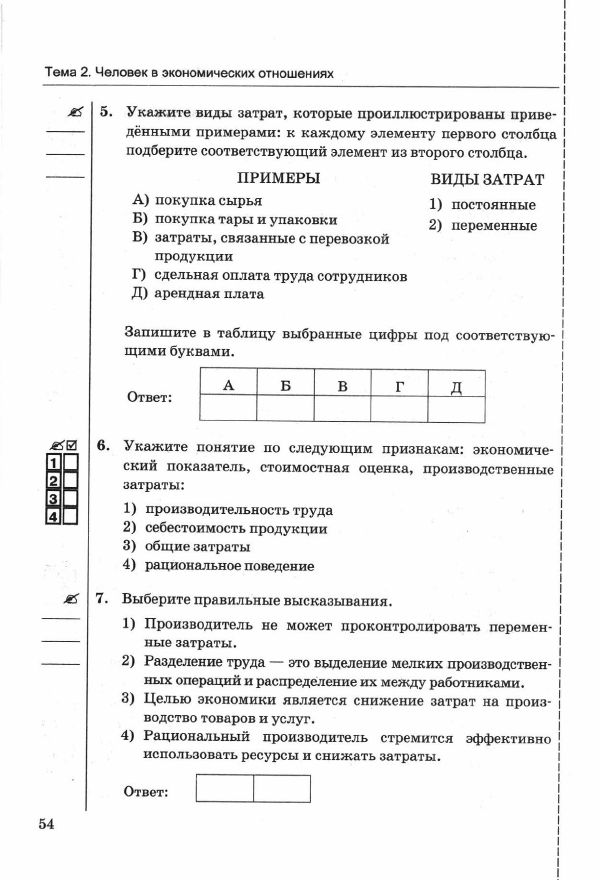 6. Из двух суждений: а) в современном мире одни профессии исчезают и появляются другие; б) появление новых профессий связано с развитием техники:1) верно только а    2) верно только б   3) верны оба суждения 4) оба суждения неверны7.Найдите в приведенном списке 3 отличительные черты командной экономики. 1) преобладание частной собственности2) директивное планирование3) жесткая централизация управления4) свободное ценообразование5) преобладание государственной собственности8. Пример предпринимательской деятельности:1) устройство на работу на более выгодных условиях2) разработка дизайна своей квартиры3) организация новой коммерческой услуги для населения4) повышение заработной платы9.Из двух суждений: а) в малом бизнесе один и тот же человек может одновременно являться и предпринимателем, и менеджером; б) фермерское хозяйство является примером малого бизнеса:1) верно только а    2) верно только б   3) верны оба суждения   4) оба суждения неверны10.Часть экономически активного населения, которая хочет работать, ищет работу, но не может её найти в определённое время на конкретной территории1) пенсионеры   2) инвалиды        3) безработные       4) несовершеннолетние11. Безработица, которая возникает в результате технического прогресса, сокращающего спрос на работников одних профессий и увеличивающего спрос на работников других профессий, называется1) структурной    2) фрикционной    3) циклической    4) сезонной12. Верны ли следующие суждения о цене? А. Цена зависит от спроса, но не зависит от предложения. Б. На более редкие товары устанавливаются более высокие цены.Верно только А;верно только Б;верны оба суждения;оба суждения неверны13.По российскому законодательству безработным может считаться:гражданин Д., который несколько лет назад вышел на пенсию по возрасту и теперь нигде не работает;несовершеннолетний К. — ученик 8 класса общеобразовательной школы, живущий на содержании родителей;гражданин М., сумевший устроиться на работу только на неполную рабочую неделю с одним рабочим днем;гражданин С, который переехал в другой город, где не сумел найти работу по специальности и временно получает пособие по безработице.Банковский кредит – это 1) предоставление банком денежных средств на определенные нужды на неопределенный срок2)  предоставление банком денежных средств на определенные нужды при потере работы гражданином3) предоставление банком денежных средств на определенные нужды на безвозмездной основе4) предоставление банком денежных средств на определенные нужды на определенный срок под определенные проценты15. Верны ли суждения о налогах: а) налоги делятся: на прямые и косвенные;б) все граждане страны обязаны платить налоги;1) Верно только а  2) Верно только б  3) верны оба суждения 4) оба суждения неверны16.Какие из приведённых налогов  являются косвенными?акцизный сбортаможенный сборподоходный налогналог на прибыль предприятияналог на имущество17.Найдите в приведённом ниже списке два примера финансово грамотных действий граждан при инвестировании и запишите цифры, под которыми они указаны.1) Илария, рассчитывая добиться желаемого за один-два года, вложила свои средства в не приносящие прибыли активы, надеясь на то, что когда-нибудь они вырастут в цене.2) Агния создала несколько инвестиционных портфелей, у каждого из которых своя стратегия.3) Иван инвестировал в акции только одной компании.4) Линда тщательно изучила историю компании, ценные бумаги которой хочетприобрести.Олег инвестировал в сложные финансовые инструменты, приняв на себя риски, которые нет возможности контролировать или страховать.18.Профицит гос. бюджета – этоСнижение курса национальной валюты;Высокий уровень инфляции;Отказ исполнять долговые обязательства;Превышение доходов над расходами.19. Верны ли следующие суждения о гос. бюджете?А.Государственный бюджет обсуждается и утверждается Государственной Думой;Б.Бюджетная система страны зависит от наличия в ней факторов производства.Верно только А;Верно только Б;Верны оба суждения;Оба суждения неверны.20. Владимир учится в 6-м классе общеобразовательной школы. Он увлекается авиамоделированием и верховой ездой. На какой ступени образования находится Владимир?1) начальное образование2) основное общее образование3) полное (среднее) образование4) среднее профессиональное образование21. Андрей особое внимание уделяет таким школьным предметам, как литература, история, обществознание. Можно сказать, что сферой интересов Андрея являются1) гуманитарные науки2) естественные науки3) точные науки4) технические науки22. К отличительным особенностям научного знания относится1) очевидность содержания для каждого человека2) практическая польза3) доказательность всех утверждений4) наглядность23. Национальной религией является1) буддизм2) христианство3) ислам4) иудаизмИТОГОВАЯ КОНТРОЛЬНАЯ РАБОТА ПО ОБЩЕСТВОЗНАНИЮ 8 КЛАСС2 вариант1. Павел Петрович — большой любитель охоты. У него есть ружье. Оно висит на стене в его квартире. Право собственности, которым пользуется Павел Петрович:1) владение             2) использование               3) распоряжение          4) аренда2. Соперничество между продавцами и покупателями за право наилучшего применения имеющихся у них экономических ресурсов:1) кооперация         2) конкуренция          3) корпорация           4) монополия3. Продукт труда, произведенный для продажи:1) фактор производства    2) предложение   3) средство производства   4) товар4. Фирма «Модница» занимается пошивом стильной женской одежды. Модели, разработанные фирмой, демонстрировались на неделе мод в Москве и были отмечены дипломами жюри. Что (кто) на примере фирмы соответствует такому фактору производства, как труд?1) ткани, закупленные на аукционе2) оборудование пошивочного цеха3) закройщики, швеи, модельеры4) арендованное фирмой здание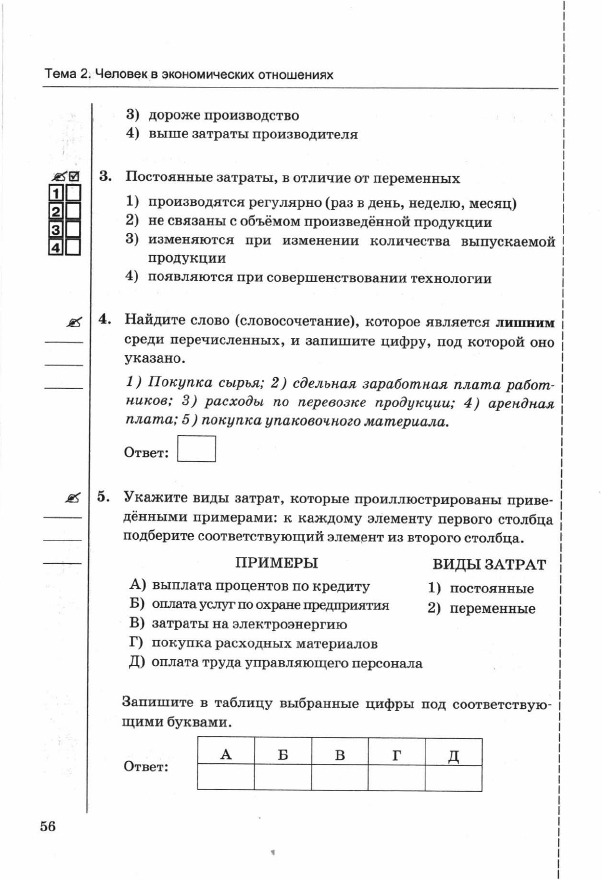 6. Из двух суждений: а) разделение труда приводит к росту производительности; б) разделение труда приводит к появлению новых профессий:1) верно только а     2) верно только б      3) верны оба суждения      4) оба суждения неверны7.Найдите в приведенном списке 2 отличительных признака рыночной  экономики. 1) преобладание частной собственности2) директивное планирование3) жесткая централизация управления4) свободное ценообразование5) преобладание государственной собственности8. Форма предпринимательской деятельности:1) индивидуальное предприятие2) товарищество3) акционерное общество4) все выше перечисленное9. Из двух суждений: а) основной целью предпринимательской деятельности является получение прибыли; б) предпринимательство развивается в условиях рыночной экономики:1) верно только а     2) верно только б     3) верны оба суждения     4) оба суждения неверны10.Часть экономически активного населения, которая хочет работать, ищет работу, но не может её найти в определённое время на конкретной территории1) пенсионеры    2) инвалиды   3) безработные   4) несовершеннолетние11. Время добровольного поиска работником нового места работы, которое устраивает его в большей степени, нежели прежнее рабочее место, называется1) структурной безработицей
2) фрикционной безработицей
3) циклической безработицей
4) сезонной безработицей12. На рост предложения влияет:недостаток сырья;высокая производительность;большие затраты на изготовление продукции;все вышеперечисленное13.В небольшом городе М. частные предприниматели построили несколько обувных фабрик. Продукция фабрик стала поступать на прилавки магазинов города. В результате в городе М.:1) резко возросли цены на обувь2) произошло насыщение рынка обувной продукцией3) увеличился спрос населения на обувь4) закрылись все обувные фабрики.14.Обязательным условием ипотечного кредитования является1) обязательное страхование имущества и собственной жизни    2) обязательная проверка состояния здоровья   3) обязательное информирование налоговых органов                  4) обязательное согласие трех родственников15.Обязательный платёж, взимаемый государством с физических и юридических лиц:налогштрафвыкуппроцент16. Какие из приведённых налогов  являются прямыми?акцизный сбортаможенный сборподоходный налогналог на продажу товаровналог на имущество17.Найдите в приведённом ниже списке два примера правильного использования банкомата и запишите цифры, под которыми они указаны.1)Кирилл не забрал карту из банкомата после окончания работы с ним.2)Ренат, не обратив внимания на информацию о взимании процента, воспользовался для снятия наличных денег банкоматом не того банка, которым выдана его карта.3)Мирон оплатил через банкомат коммунальные услуги, воспользовавшись помощью консультанта банка.4)Леонид следовал инструкциям голосового меню и снял наличные деньги.5)Ираида, набирая пин-код в присутствии посторонних, произносила его вслух, чтобы не ошибиться.18. Гос. бюджет – этоГосударственный орган, отвечающий за распределение финансовых средств;Финансовый план, сопоставляющий ожидаемые доходы и расходы государства;Годовой план сбора налогов государством;Разница между доходами и расходами государства.19. Верны ли следующие суждения о причинах дефицита гос. бюджетаА. Дефицит гос. бюджета возникает в результате превышения расходов над доходами;Б. Дефицит гос. бюджета всегда является результатом экономического кризиса.Верно только А;Верно только Б;Верны оба суждения;Оба суждения неверны.20. Второклассник Саша посещает музыкальную школу и кружок по техническому моделированию. На какой ступени образования находится Саша?1)начальное профессиональное образование2) начальное общее образование3) основное общее образование4) полное общее образование21.  К гуманитарным наукам относится1) история    2) биология    3) физика    4) математика22. Что отличает науку от других областей (форм) духовной культуры?1) критическое осмысление результатов познания2) формирование представлений о прекрасном3) поклонение сверхъестественным силам4) многообразие художественных стилей23. Мировой религией является1) буддизм   2) индуизм    3) синтоизм    4) иудаизмВХОДНАЯ  КОНТРОЛЬНАЯ РАБОТА ПО ОБЩЕСТВОЗНАНИЮ 9 КЛАСС1 вариант1. Гражданин Н. купил квартиру, а старый дом отдал своей маме. Право собственности, которым воспользовался гражданин Н.:1) владение            2) использование           3) распоряжение                  4) аренда2. В условиях рыночной экономики по мере увеличения цены объем спроса:1) увеличивается            2) уменьшается         3) остается прежним 4) регулируется государством3. Процесс создания разных видов экономических продуктов:1) производство   2) обмен   3) распределение    4) потребление4. Фирма осуществляет производство и установку пластиковых окон. К капиталу как фактору производства фирмы относится(-ятся)1) штат мастеров по установке окон2) связи с клиентами фирмы3) администрация фирмы4) оборудование для производства окон6. Из двух суждений: а) в современном мире одни профессии исчезают и появляются другие; б) появление новых профессий связано с развитием техники:1) верно только а    2) верно только б   3) верны оба суждения 4) оба суждения неверны7.Найдите в приведенном списке 3 отличительные черты командной экономики. 1) преобладание частной собственности2) директивное планирование3) жесткая централизация управления4) свободное ценообразование5) преобладание государственной собственности8. Пример предпринимательской деятельности:1) устройство на работу на более выгодных условиях2) разработка дизайна своей квартиры3) организация новой коммерческой услуги для населения4) повышение заработной платы9.Из двух суждений: а) в малом бизнесе один и тот же человек может одновременно являться и предпринимателем, и менеджером; б) фермерское хозяйство является примером малого бизнеса:1) верно только а    2) верно только б   3) верны оба суждения   4) оба суждения неверны10.Часть экономически активного населения, которая хочет работать, ищет работу, но не может её найти в определённое время на конкретной территории1) пенсионеры   2) инвалиды        3) безработные       4) несовершеннолетние11. Безработица, которая возникает в результате технического прогресса, сокращающего спрос на работников одних профессий и увеличивающего спрос на работников других профессий, называется1) структурной    2) фрикционной    3) циклической    4) сезонной12. Верны ли суждения о налогах: а) налоги делятся: на прямые и косвенные;б) все граждане страны обязаны платить налоги;1) Верно только а  2) Верно только б  3) верны оба суждения 4) оба суждения неверны13.По российскому законодательству безработным может считаться:гражданин Д., который несколько лет назад вышел на пенсию по возрасту и теперь нигде не работает;несовершеннолетний К. — ученик 8 класса общеобразовательной школы, живущий на содержании родителей;гражданин М., сумевший устроиться на работу только на неполную рабочую неделю с одним рабочим днем;гражданин С, который переехал в другой город, где не сумел найти работу по специальности и временно получает пособие по безработице.ВХОДНКАЯ  КОНТРОЛЬНАЯ РАБОТА ПО ОБЩЕСТВОЗНАНИЮ 9 КЛАСС2 вариант1. Павел Петрович — большой любитель охоты. У него есть ружье. Оно висит на стене в его квартире. Право собственности, которым пользуется Павел Петрович:1) владение             2) использование               3) распоряжение          4) аренда2. Соперничество между продавцами и покупателями за право наилучшего применения имеющихся у них экономических ресурсов:1) кооперация         2) конкуренция          3) корпорация           4) монополия3. Продукт труда, произведенный для продажи:1) фактор производства    2) предложение   3) средство производства   4) товар4. Фирма «Модница» занимается пошивом стильной женской одежды. Модели, разработанные фирмой, демонстрировались на неделе мод в Москве и были отмечены дипломами жюри. Что (кто) на примере фирмы соответствует такому фактору производства, как труд?1) ткани, закупленные на аукционе2) оборудование пошивочного цеха3) закройщики, швеи, модельеры4) арендованное фирмой здание6. Из двух суждений: а) разделение труда приводит к росту производительности; б) разделение труда приводит к появлению новых профессий:1) верно только а     2) верно только б      3) верны оба суждения      4) оба суждения неверны7.Найдите в приведенном списке 2 отличительных признака рыночной  экономики. 1) преобладание частной собственности2) директивное планирование3) жесткая централизация управления4) свободное ценообразование5) преобладание государственной собственности8. Форма предпринимательской деятельности:1) индивидуальное предприятие2) товарищество3) акционерное общество4) все выше перечисленное9. Из двух суждений: а) основной целью предпринимательской деятельности является получение прибыли; б) предпринимательство развивается в условиях рыночной экономики:1) верно только а     2) верно только б     3) верны оба суждения     4) оба суждения неверны10.Часть экономически активного населения, которая хочет работать, ищет работу, но не может её найти в определённое время на конкретной территории1) пенсионеры    2) инвалиды   3) безработные   4) несовершеннолетние11. Время добровольного поиска работником нового места работы, которое устраивает его в большей степени, нежели прежнее рабочее место, называется1) структурной безработицей
2) фрикционной безработицей
3) циклической безработицей
4) сезонной безработицей12.Обязательный платёж, взимаемый государством с физических и юридических лиц:налогштрафвыкуппроцент13.Найдите в приведённом ниже списке два примера правильного использования банкомата и запишите цифры, под которыми они указаны.1)Кирилл не забрал карту из банкомата после окончания работы с ним.2)Ренат, не обратив внимания на информацию о взимании процента, воспользовался для снятия наличных денег банкоматом не того банка, которым выдана его карта.3)Мирон оплатил через банкомат коммунальные услуги, воспользовавшись помощью консультанта банка.4)Леонид следовал инструкциям голосового меню и снял наличные деньги.5)Ираида, набирая пин-код в присутствии посторонних, произносила его вслух, чтобы не ошибиться.ИТОГОВАЯ КОНТРОЛЬНАЯ РАБОТА ПО ОБЩЕСТВОЗНАНИЮ9 КЛАССВариант 1.Что является признаком государства любого типа?1) наличие двухпалатного парламента2) наличие правоохранительных органов3) всенародное избрание главы государства4) многопартийностьТоталитарный режим отличает1) всесторонний контроль государства над жизнью общества2) гарантия прав и свобод граждан3) деятельность свободной прессы4) наличие государственного аппаратаСовокупность негосударственных отношений и организаций, выражающих частные интересы граждан в различных сферах, называют1) гражданским обществом2) многопартийностью3) федерацией4) правовым государствомВ государстве Н. президент формирует парламент и правительство. При этом существует парламент, который должен утвердить состав правительства, предложенный президентом. Какая форма правления представлена в государстве Н.?1) конституционная монархия2) парламентская республика3) абсолютная монархия4) президентская республикаИнициативная группа граждан выступила против намеченного руководством города переименования нескольких улиц. Данный факт говорит о наличии1) авторитарного режима2) гражданского общества3) местного самоуправления4) политической системыВ государстве Z состоялись выборы, в которых приняли участие около половины граждан, обладающих правом голоса. Какая информация позволит сделать вывод, что выборы имели демократический характер?1) Члены правящей партии получили дополнительные голоса на выборах.2) Избиратели должны были ориентироваться на мнение властей о каждом из кандидатов.3) Избиратели выбирали из нескольких альтернативных кандидатов, предлагающих свои программы.4) Участвовать в выборах могли только те граждане, кто имеет постоянную работу.Верны ли следующие суждения о правовом государстве?А. Государство определяет нравственные ценности общества.Б. Задача государства – защищать интересы граждан.1) верно только А2) верно только Б3) верны оба суждения4) оба суждения неверныИсполнение норм права, в отличие от норм морали, обеспечивается1) силой государственного принуждения2) мнением юристов3) силой общественного мнения4) привычками и традициями общества9. Верны ли следующие суждения о социальном статусе?А. Каждый человек выполняет только одну социальную роль в определённый период своей жизни.Б. Социальный статус человека определяется при его рождении и не может быть изменён в течение жизни.1) верно только А      2) верно только Б            3) верны оба суждения4) оба суждения неверныВерны ли следующие суждения о Конституции Российской Федерации?А. Конституция Российской Федерации обладает высшей юридической силой.Б. Конституция является сводом законов Российской Федерации.1) верно только А2) верно только Б3) верны оба суждения4) оба суждения неверныВ приведенном списке указаны черты сходства выборов и референдума и отличия выборов от референдума. Выберите и запишите в первую колонку таблицы порядковые номера черт сходства, а во вторую колонку — порядковые номера черт отличия:1) является (ются) выражением народовластия;2) проводится (ятся), как правило, регулярно;3) служит формой демократии;4) предполагает выдвижение кандидатов.Установите соответствие между примерами и элементами формы государства: к каждому элементу, данному в первом столбце, подберите соответствующий элемент из второго столбца.Запишите в ответ цифры, расположив их в порядке, соответствующем буквам: ИТОГОВАЯ КОНТРОЛЬНАЯ РАБОТА ПО ОБЩЕСТВОЗНАНИЮВариант 2.Способность и возможность отдельного человека или группы общества подчинять своей воле других людей — это1) социализация2) власть3) политика4) престижЧто из перечисленного характеризует демократический режим?1) верховенство исполнительной власти2) командно-административные методы управления3) господство одной общеобязательной идеологии4) защита прав и свобод гражданЧто является признаком любого государства?1) верховенство права2) выборность высших органов власти3) суверенитет4) многопартийностьПарламент наложил вето на законопроект, предложенный монархом, обратился в Конституционный суд с просьбой дать заключение о соответствии законопроекта Конституции. В условиях какой формы правления возможна подобная ситуация?1) парламентской республики2) абсолютной монархии3) ограниченной монархии4) президентской республикиАктивисты молодежного движения провели благотворительную акцию, направленную на сбор средств для поддержки детей, оставшихся без попечения родителей. В данном примере отразилось функционирование1) местного самоуправления2) гражданского общества3) государственной власти4) политической партииВысший орган законодательной власти в стране Z формируется выборным путём. Какая дополнительная информация позволит сделать вывод о том, что в стране Z демократический политический режим?1) на каждое место в парламенте претендует один кандидат.2) население избирает коллегию выборщиков, которые избирают депутатов.3) голосование проходит тайно.4) избиратели, награждённые государственными наградами, имеют дополнительные голосаВерны ли следующие суждения о правовом государстве?А. К признакам правового государства относят незыблемость прав человека, их охрану и гарантированность.Б. Отличительным признаком правового государства является наличие единой общеобязательной идеологии.1) верно только А2) верно только Б3) верны оба суждения4) оба суждения неверныПраво, в отличие от морали,1) охраняется силой государства2) опирается на представления о добре и зле3) регулирует общественные отношения4) опирается на общественное мнение   9.  Верны ли следующие суждения о социальном статусе?А. Социальный статус указывает место человека в обществе, а социальная роль – способ его поведения.Б. Социальный статус человека может изменяться с течением времени.1) верно только А2) верно только Б3) верны оба суждения4) оба суждения неверны10. Верны ли следующие суждения о Конституции Российской Федерации?А. Конституция Российской Федерации была принята путем всенародного референдума.Б. Конституция Российской Федерации предусматривает особый порядок внесения в нее изменений и дополнений.1) верно только А2) верно только Б3) верны оба суждения4) оба суждения неверныСравните выборы и референдум. Выберите и запишите в первую колонку таблицы порядковые номера черт сходства, а во вторую колонку — порядковые номера черт отличия:1) тайное голосование граждан;2) граждане выражают одобрение или неодобрение какого−либо решения, закона;3) голосование за кандидатов на государственные должности;4) правом голоса обладают только совершеннолетние граждане.Установите соответствие между примерами и элементами формы государства: к каждому элементу, данному в первом столбце, подберите соответствующий элемент из второго столбца.Запишите в ответ цифры, расположив их в порядке, соответствующем буквам: РАССМОТРЕНОРуководитель МО учителей русского языка, литературы, истории и обществознания___________/ Г.А.КрасильникПротокол№1 от 30.08.2023 г.СОГЛАСОВАНОЗамдиректора по УВР__________/ И.А.Сарычева 30. 08.2023 г.УТВЕРЖДЕНОДиректор________________/ В.М.БражниковаПриказ №                   от 30.08.2023 г. № п/п Наименование разделов и тем программы Количество часовКоличество часовЭлектронные (цифровые) образовательные ресурсы № п/п Наименование разделов и тем программы Всего Контрольные работы Электронные (цифровые) образовательные ресурсы Раздел 1. Социальные ценности и нормыРаздел 1. Социальные ценности и нормыРаздел 1. Социальные ценности и нормыРаздел 1. Социальные ценности и нормыРаздел 1. Социальные ценности и нормы1.1Социальные ценности 2  0.5 Библиотека ЦОК https://m.edsoo.ru/7f4170e41.2Социальные нормы 2  0 Библиотека ЦОК https://m.edsoo.ru/7f4170e41.3Мораль и моральный выбор. Право и мораль 8  1 Библиотека ЦОК https://m.edsoo.ru/7f4170e4Итого по разделуИтого по разделу 12 Раздел 2. Человек как участник правовых отношенийРаздел 2. Человек как участник правовых отношенийРаздел 2. Человек как участник правовых отношенийРаздел 2. Человек как участник правовых отношенийРаздел 2. Человек как участник правовых отношений2.1Правоотношения 3  0 Библиотека ЦОК https://m.edsoo.ru/7f4170e42.2Правонарушения и их опасность для личности и общества 2  0 Библиотека ЦОК https://m.edsoo.ru/7f4170e42.3Защита прав и свобод человека и гражданина 2  0 Библиотека ЦОК https://m.edsoo.ru/7f4170e4Итого по разделуИтого по разделу 7 Раздел 3. Основы российского праваРаздел 3. Основы российского праваРаздел 3. Основы российского праваРаздел 3. Основы российского праваРаздел 3. Основы российского права3.1Как устроено российское право 1  0 Библиотека ЦОК https://m.edsoo.ru/7f4170e43.2Основы гражданского права 2  0 Библиотека ЦОК https://m.edsoo.ru/7f4170e43.3Основы семейного права 2  0 Библиотека ЦОК https://m.edsoo.ru/7f4170e43.4Основы трудового права 2  0 Библиотека ЦОК https://m.edsoo.ru/7f4170e43.5Виды юридической ответственности 2  0 Библиотека ЦОК https://m.edsoo.ru/7f4170e43.6Правоохранительные органы в Российской Федерации 3  0 Библиотека ЦОК https://m.edsoo.ru/7f4170e4Итого по разделуИтого по разделу 12 Защита проектов, итоговое повторениеЗащита проектов, итоговое повторение 3  1 Библиотека ЦОК https://m.edsoo.ru/7f4170e4ОБЩЕЕ КОЛИЧЕСТВО ЧАСОВ ПО ПРОГРАММЕОБЩЕЕ КОЛИЧЕСТВО ЧАСОВ ПО ПРОГРАММЕ 34  2.5 № п/п Наименование разделов и тем программы Количество часовКоличество часовЭлектронные (цифровые) образовательные ресурсы № п/п Наименование разделов и тем программы Всего Контрольные работы Электронные (цифровые) образовательные ресурсы Раздел 1. Человек в экономических отношенияхРаздел 1. Человек в экономических отношенияхРаздел 1. Человек в экономических отношенияхРаздел 1. Человек в экономических отношенияхРаздел 1. Человек в экономических отношениях1.1Экономика — основа жизнедеятельности человека 5  0.5 Библиотека ЦОК https://m.edsoo.ru/7f4191961.2Рыночные отношения в экономике 5  0 Библиотека ЦОК https://m.edsoo.ru/7f4191961.3Финансовые отношения в экономике 5  0 Библиотека ЦОК https://m.edsoo.ru/7f4191961.4Домашнее хозяйство 1  0 Библиотека ЦОК https://m.edsoo.ru/7f4191961.5Экономические цели и функции государства 4  1 Библиотека ЦОК https://m.edsoo.ru/7f419196Итого по разделуИтого по разделу 20 Раздел 2. Человек в мире культурыРаздел 2. Человек в мире культурыРаздел 2. Человек в мире культурыРаздел 2. Человек в мире культурыРаздел 2. Человек в мире культуры2.1Культура, её многообразие и формы 1  0 Библиотека ЦОК https://m.edsoo.ru/7f4191962.2Наука и образование в Российской Федерации 4  0 Библиотека ЦОК https://m.edsoo.ru/7f4191962.3Роль религии в жизни общества 2  0 Библиотека ЦОК https://m.edsoo.ru/7f4191962.4Роль искусства в жизни человека 2  0 Библиотека ЦОК https://m.edsoo.ru/7f4191962.5Роль информации в современном мире 2  0 Библиотека ЦОК https://m.edsoo.ru/7f419196Итого по разделуИтого по разделу 11 Защита проектов, итоговое повторениеЗащита проектов, итоговое повторение 3  1 Библиотека ЦОК https://m.edsoo.ru/7f419196ОБЩЕЕ КОЛИЧЕСТВО ЧАСОВ ПО ПРОГРАММЕОБЩЕЕ КОЛИЧЕСТВО ЧАСОВ ПО ПРОГРАММЕ 34  2.5 № п/п Наименование разделов и тем программы Количество часовКоличество часовКоличество часовЭлектронные (цифровые) образовательные ресурсы Электронные (цифровые) образовательные ресурсы № п/п Наименование разделов и тем программы Всего Контрольные работы Раздел 1. Человек в политическом измеренииРаздел 1. Человек в политическом измеренииРаздел 1. Человек в политическом измеренииРаздел 1. Человек в политическом измеренииРаздел 1. Человек в политическом измеренииРаздел 1. Человек в политическом измеренииРаздел 1. Человек в политическом измеренииРаздел 1. Человек в политическом измерении1.1Политика и политическая власть 3  0.5 Библиотека ЦОК https://m.edsoo.ru/7f41b414Библиотека ЦОК https://m.edsoo.ru/7f41b4141.2Участие граждан в политике 3  0 Библиотека ЦОК https://m.edsoo.ru/7f41b414Библиотека ЦОК https://m.edsoo.ru/7f41b414Итого по разделуИтого по разделу 6 Раздел 2. Гражданин и государствоРаздел 2. Гражданин и государствоРаздел 2. Гражданин и государствоРаздел 2. Гражданин и государствоРаздел 2. Гражданин и государствоРаздел 2. Гражданин и государствоРаздел 2. Гражданин и государствоРаздел 2. Гражданин и государство2.1Основы конституционного строя Российской Федерации 2  0 Библиотека ЦОК https://m.edsoo.ru/7f41b414Библиотека ЦОК https://m.edsoo.ru/7f41b4142.2Высшие органы публичной власти в Российской Федерации 2  0 Библиотека ЦОК https://m.edsoo.ru/7f41b414Библиотека ЦОК https://m.edsoo.ru/7f41b4142.3Государственно-территориальное устройство Российской Федерации 2  0 Библиотека ЦОК https://m.edsoo.ru/7f41b414Библиотека ЦОК https://m.edsoo.ru/7f41b4142.4Конституция Российской Федерации о правовом статусе человека и гражданина 2  1 Библиотека ЦОК https://m.edsoo.ru/7f41b414Библиотека ЦОК https://m.edsoo.ru/7f41b414Итого по разделуИтого по разделу 8 Раздел 3. Человек в системе социальных отношенийРаздел 3. Человек в системе социальных отношенийРаздел 3. Человек в системе социальных отношенийРаздел 3. Человек в системе социальных отношенийРаздел 3. Человек в системе социальных отношенийРаздел 3. Человек в системе социальных отношенийРаздел 3. Человек в системе социальных отношенийРаздел 3. Человек в системе социальных отношений3.1Социальные общности и группы 2  0 Библиотека ЦОК https://m.edsoo.ru/7f41b414Библиотека ЦОК https://m.edsoo.ru/7f41b4143.2Статусы и роли. Социализация личности. Семья и её функции 4  0 Библиотека ЦОК https://m.edsoo.ru/7f41b414Библиотека ЦОК https://m.edsoo.ru/7f41b4143.3Этносы и нации в современном обществе. Социальная политика Российского государства 3  0 Библиотека ЦОК https://m.edsoo.ru/7f41b414Библиотека ЦОК https://m.edsoo.ru/7f41b4143.4Отклоняющееся поведение и здоровый образ жизни 2  0 Библиотека ЦОК https://m.edsoo.ru/7f41b414Библиотека ЦОК https://m.edsoo.ru/7f41b414Итого по разделуИтого по разделу 11 Раздел 4. Человек в современном изменяющемся миреРаздел 4. Человек в современном изменяющемся мире 5  0 Библиотека ЦОК https://m.edsoo.ru/7f41b414Библиотека ЦОК https://m.edsoo.ru/7f41b414Защита проектов, итоговое повторениеЗащита проектов, итоговое повторение 4  1 Библиотека ЦОК https://m.edsoo.ru/7f41b414Библиотека ЦОК https://m.edsoo.ru/7f41b414ОБЩЕЕ КОЛИЧЕСТВО ЧАСОВ ПО ПРОГРАММЕОБЩЕЕ КОЛИЧЕСТВО ЧАСОВ ПО ПРОГРАММЕ 34  2.5 АБВГДАБВГДАБВГДЧерты сходстваЧерты сходстваЧерты различияЧерты различияПРИМЕРЫЭЛЕМЕНТЫ ФОРМЫ ГОСУДАРСТВАА) демократияБ) федерацияВ) республикаГ) унитарное государствоД) монархия1) форма государственно-территориального устройства2) форма правления3) политический режимАБВГДЧерты сходстваЧерты сходстваЧерты различияЧерты различияПРИМЕРЫЭЛЕМЕНТЫ ФОРМЫ ГОСУДАРСТВАА) демократияБ) федерацияВ) республикаГ) унитарное государствоД) монархия1) форма государственно-территориального устройства2) форма правления3) политический режимАБВГД